BREVET DE TECHNICIEN SUPÉRIEURENVELOPPE DES BÂTIMENTS : CONCEPTION ET RÉALISATIONÉTUDE D’UN PROJET D’ENVELOPPE EN PHASE DE CONSULTATIONU41- Analyse des enveloppesSESSION 2019______Durée : 4 heuresCoefficient : 3______Matériel autorisé :L'usage de tout modèle de calculatrice, avec ou sans mode examen, est autorisé.Documents à rendre avec la copie :- DR01	page 26/29- DR02	page 27/29- DR03	page 28/29- DR04	page 29/29Dès que le sujet vous est remis, assurez-vous qu’il est complet.Le sujet se compose de 29 pages, numérotées de 1/29 à 29/29.SOMMAIREPrésentation du projet	page 2Compétences évaluées	page 2SUJET	page 3 à 5Partie 1 – Ensemble vitré	page 3Partie 2 – Couverture	page 4Partie 3 – Bardage métallique double peau	page 5DOSSIER TECHNIQUE	page 6 à 25DT01 – Plan de masse	page 6DT02 – Élévations	page 7DT03 – Plan du RdC	page 8DT04 – Coupes verticales	page 9DT05 – Schéma du mur rideau	page 10DT06 – Extrait du CCTP du lot 5 : Couverture – Bardage – Étanchéité	page 10DT07 – Extrait du CCTP du lot 6 : Menuiseries extérieures aluminium	page 12DT08 – Extrait DTU 43.3	page 14DT09 – Extrait du document : Instruction technique n° 246 du 22 mars 2004	page 17DT10 – Extrait du DTU 39 P4	page 17DT11 – Extrait de la fiche 56 du SNFA	page 20DT12 – Extrait de catalogue de lanterneaux de désenfumage	page 21DT13 – Extrait de l’avis technique Trespa® Meteon®	page 21DT14 – Extrait de la documentation technique Hairline® 300	page 23DT15 – Extrait de la documentation technique Hacierba	page 23DT16 – Extrait de la documentation technique Cladipan 32	page 24DT17 – Extrait de la documentation Installux Univers® 54	page 24DT18 – Feuille de calcul de montants	page 25DT19 – Schéma de la platine d’ancrage du manchon partie basse	page 25DT20 – Résultats du logiciel de calcul d’ancrages	page 25DOSSIER RÉPONSE	page 26 à 29DR01 – Logiciel de calcul d’ancrage	page 26DR02 – Coupe horizontale sur panneaux Trespa®	page 27DR03 – Positionnement des lanterneaux de désenfumage	page 28DR04 – Coupe verticale sur acrotère	page 29Présentation du projet support de l’épreuveL’étude porte sur la construction d’un bâtiment d’activité et de bureaux situé sur la commune de Guilherand Granges, 07500 (Ardèche).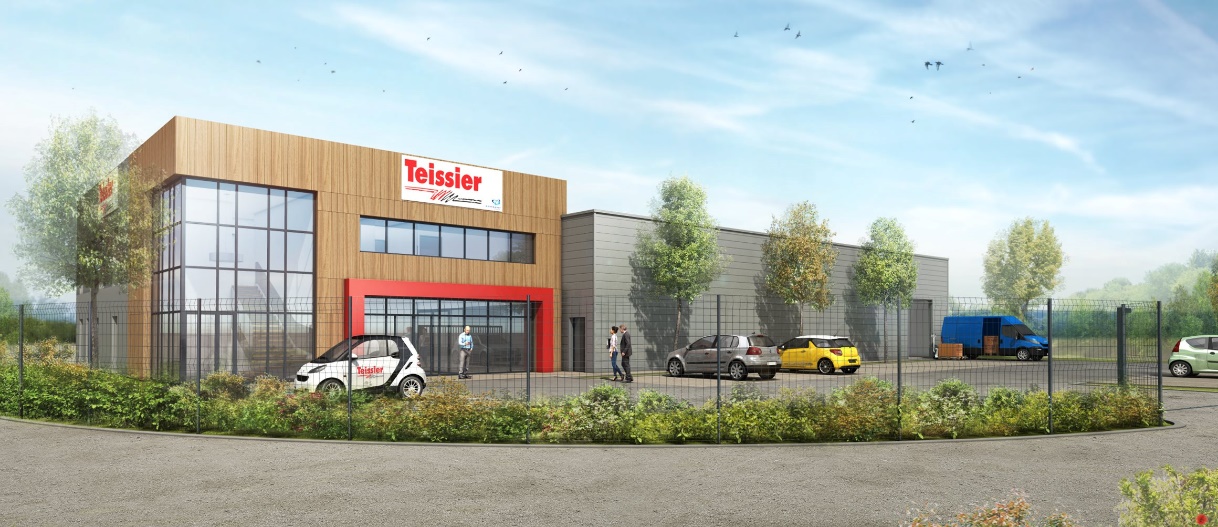 Le bâtiment est scindé en deux parties :Le sujet comporte 7 études indépendantes regroupées en 3 parties :Partie 1 – Ensemble vitréPartie 2 – CouverturePartie 3 – Bardage métallique double peauCompétences évaluées :C2.2 : Représenter à la main tout ou partie d’un système d’enveloppe.C4 : Analyser une information, un contexte, un résultat.C7.1 : Définir les hypothèses de l’étude et du calcul.C7.2 : Proposer une modélisation de tout ou partie de l’enveloppe.C7.3 : Réaliser manuellement une note de calculs de pré-dimensionnement, de dimensionnement.C7.6 : Contrôler un résultat ou une note de calcul en lien avec un contexte, une exigence.C8.1 : Valider une solution technique.PARTIE 1 : ENSEMBLE VITRÉCette étude porte sur l’analyse technique de l’ensemble vitré situé façade Est du bâtiment.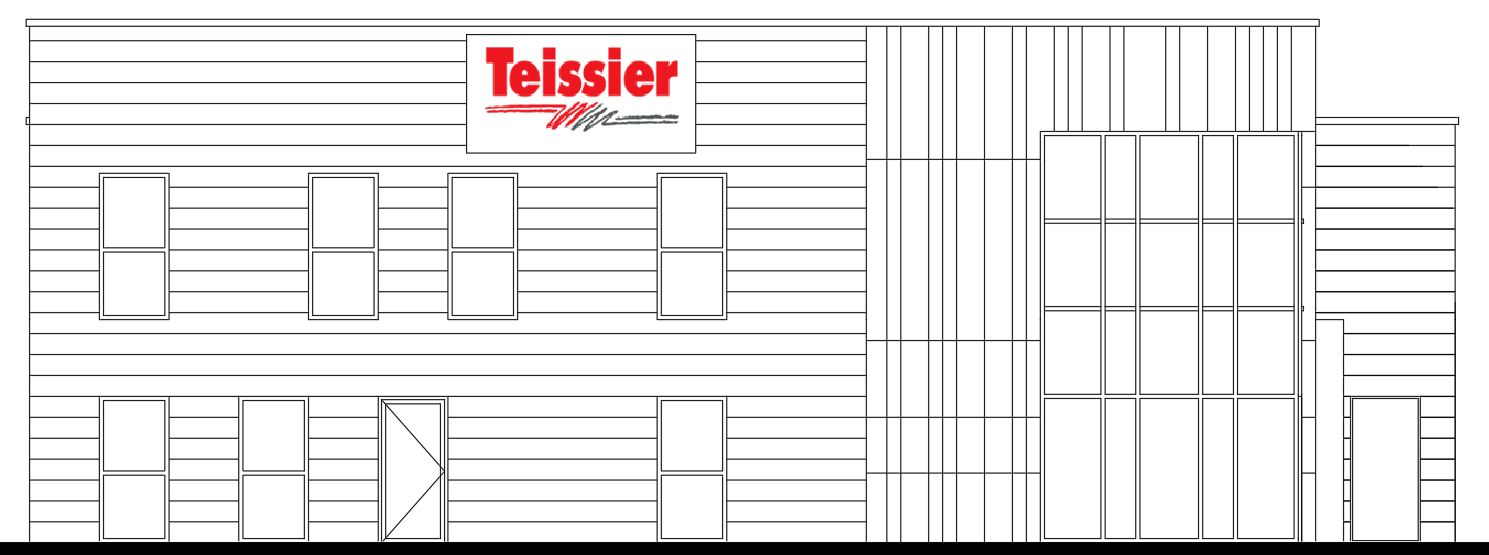 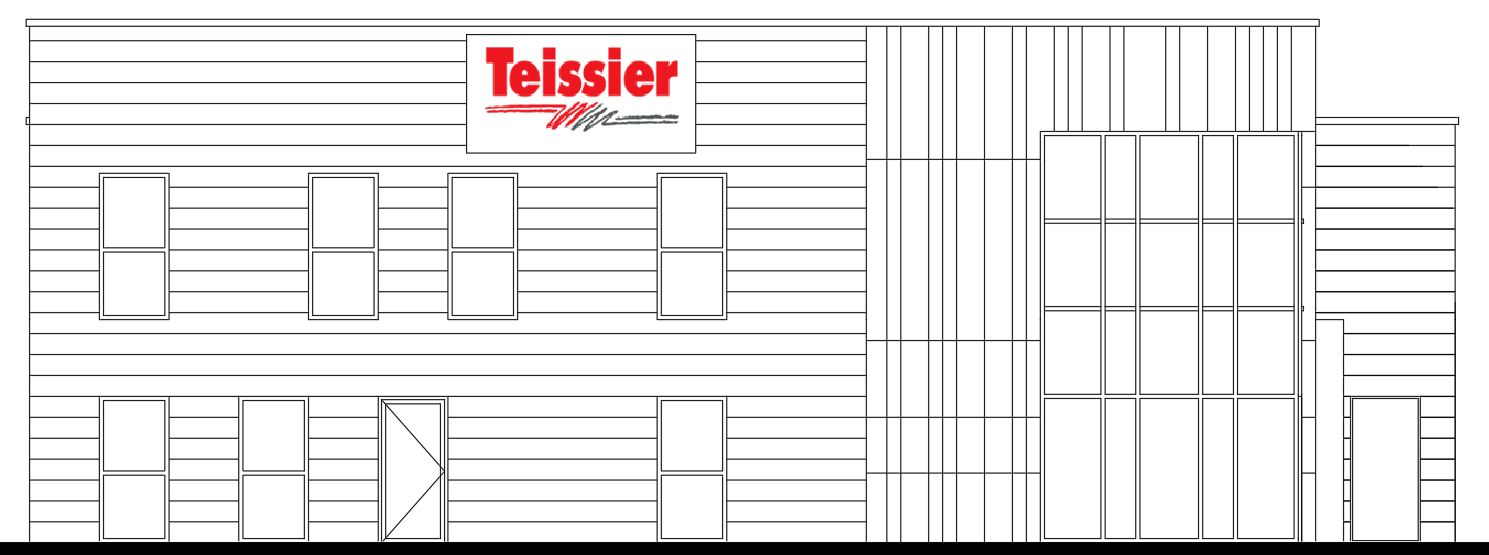 ÉTUDE A : DÉtermination des montantsDonnées :Module élastique de l’aluminium : 70 000 MPaContrainte limite élastique de l’aluminium : 170 MPaPoutre sur deux appuis : articulé en tête, appui simple en piedLongueur entre appuis : l = 5,7 mPression de vent : WP = 713 PaDocuments fournis :DT02 – ÉlévationsDT05 – Schéma du mur rideauDT11 – Extrait de la fiche 56 du SNFADT18 – Feuille de calcul de montantsQ1. Citer 3 des éléments influençant le choix d’un profilé de montant.Q2. Modéliser le montant AB en précisant la valeur du chargement de vent simplifié.Q3. À partir des résultats issus de la feuille de calcul, déterminer en justifiant la référence d’un profilé non renforcé suivant les critères de déformation.ÉTUDE B : VALIDATION du VITRAGEDonnées :Vent région 2Catégorie de terrain : III.b Dimensions du vitrage étudié : 0,85 m × 2,10 m Vitrage pris en feuillure sur 4 cotésComposition du vitrage : 44.6 –16 argon – 44.2Tous les vitrages sont des vitrages recuits et de sécuritéDocuments fournis :DT02 – ÉlévationsDT07 – Extrait du CCTP du lot 6 : Menuiseries extérieures aluminiumDT10 – Extrait du DTU 39 P4Q4. Déterminer la pression de vent exercée sur les vitrages.Q5. Vérifier l’épaisseur du vitrage en résistance.Q6. Vérifier la flèche du vitrage et conclure.ÉTUDE C : DÉtermination des Éléments d’ANCRAGesDonnées :Effort horizontal pondéré dû au vent appliqué à la liaison : F = 215 daNDocuments fournis :DT02 – ÉlévationsDT07 – Extrait du CCTP du lot 6 : Menuiseries extérieures aluminiumDT19 – Schéma de la platine d’ancrage du manchon partie basseDT20 – Résultats du logiciel de calcul d’ancragesDR01 – Logiciel de calcul d’ancrageQ7. Sur le document réponse DR01, remplir les champs nécessaires permettant la détermination de l’élément d’ancrage.Q8. À partir des résultats de calculs issus du logiciel, déterminer en justifiant la référence complète d’un élément d’ancrage adapté.ÉTUDE D : CONCEPTIONDocuments fournis :DT02 – ÉlévationsDT03 – Plan du RdCDT06 – Extrait du CCTP du lot 5 : Couverture – Bardage - ÉtanchéitéDT07 – Extrait du CCTP du lot 6 : Menuiseries extérieures aluminiumDT13 – Extrait de l’avis technique Trespa® Meteon®DT17 – Extrait de la documentation Installux Univers® 54DR02 – Coupe horizontale sur panneaux Trespa®Q9. Sur le document réponse DR02, réaliser un schéma à main levée légendé représentant en coupe horizontale la liaison entre l’élément vitré et la façade habillée de panneaux Trespa®.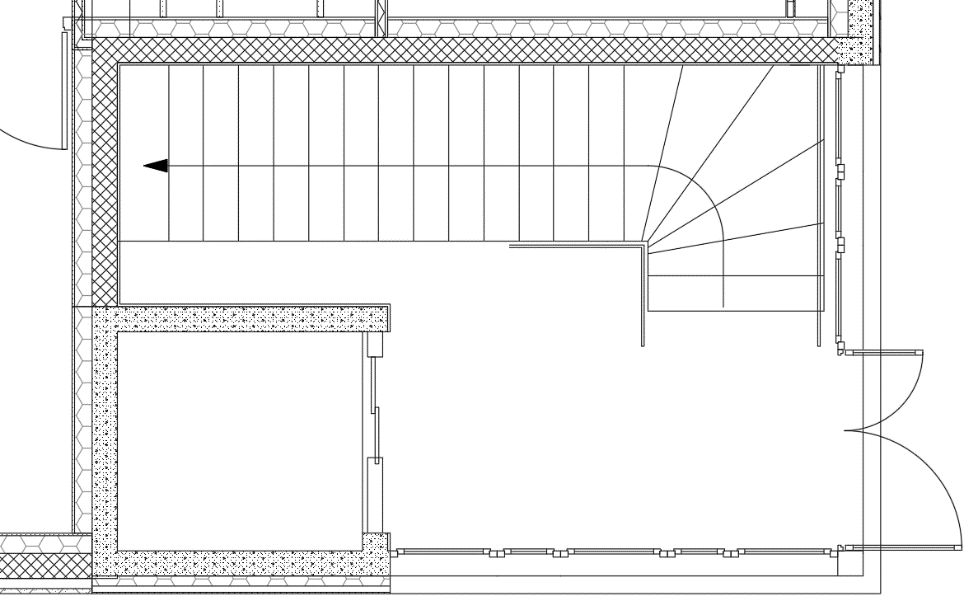 PARTIE 2 : COUVERTURECette étude porte sur la couverture de la surface de vente.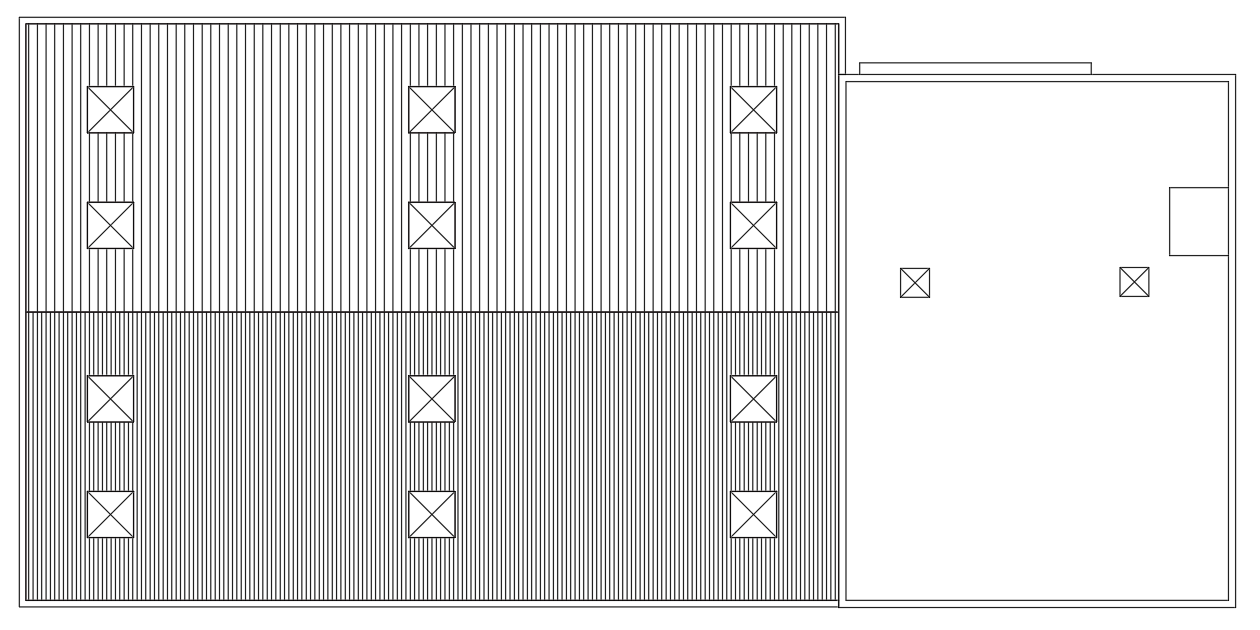 ÉTUDE E : DÉSENFUMAGE de la surface de venteDonnées :Zone de vente du RdC : ERP de type M, catégorie 4Hauteur de référence : H = 5 mDocuments fournis :DT03 – Plan du RdCDT06 – Extrait du CCTP du lot 5 : Couverture – Bardage – ÉtanchéitéDT09 – Extrait du document : Instruction technique n° 246 du 22 mars 2004DT12 – Extrait de catalogue de lanterneaux de désenfumageDR03 – Positionnement des lanterneaux de désenfumageQ10. La surface de vente et une partie du RDC de la zone bureau sont soumises à la réglementation ERP. En vue d’étudier la sécurité incendie, déterminer la surface cumulée de cette zone.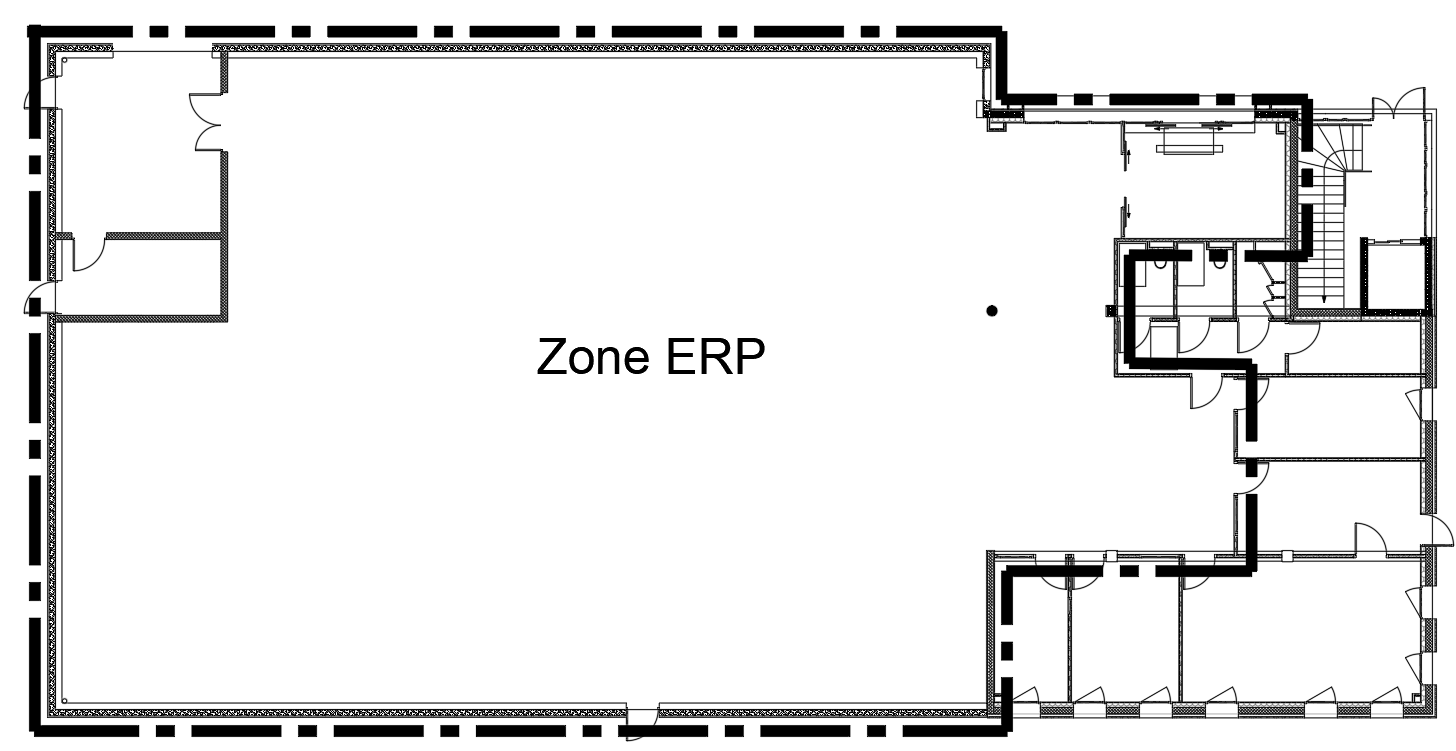 Q11. En regard à la réglementation, justifier le fait qu’il ne soit pas nécessaire de créer de cantonnement pour cet ensemble.Q12. Déterminer la surface utile d’évacuation de cet ensemble.Q13. Selon l’IT 246, déterminer le nombre de lanterneaux de désenfumage nécessaires pour la toiture sur bacs acier.Q14. Sélectionner la référence de lanterneaux à utiliser répondant aux exigences de la réglementation et du CCTP.Q15. Sur le document DR03, placer les lanterneaux de désenfumage en lieu et place de certains lanterneaux d’éclairage zénithal en vérifiant que l’installation est conforme à l’IT 246.PARTIE 3 : BARDAGE MÉTALLIQUE DOUBLE PEAUCette étude porte sur l’habillage en bardage double peau isolé Hairline® 300 de la partie zone de vente.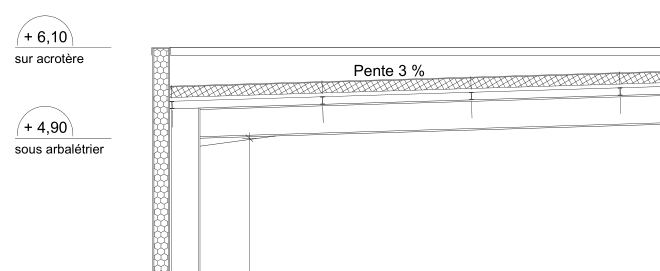 ÉTUDE F : PLATEAUXDonnées :Charges de vent :Pression : WP = 75 daN/m²Dépression : WD = 64 daN/m² Distance entre axes des portiques : 5,59 mDocuments fournis :DT02 – ÉlévationsDT03 – Plan du RdCDT04 – Coupes verticalesDT06 – Extrait du CCTP du lot 5 : Couverture – Bardage – ÉtanchéitéDT15 – Extrait de la documentation technique HacierbaDT16 – Extrait de la documentation technique Cladipan 32Q16. Déterminer en la justifiant l’épaisseur du plateau adaptée à la réalisation du bardage double peau.Q17. En vous appuyant sur les exigences du CCTP, sélectionner la référence de l’isolant Cladipan.ÉTUDE G : ACROTÈREDocuments fournis :DT02 – ÉlévationsDT04 – Coupes verticalesDT06 – Extrait du CCTP du lot 5 : Couverture – Bardage – ÉtanchéitéDT08 – Extrait DTU 43.3DT14 – Extrait de la documentation technique Hairline® 300DR04 – Coupe verticale sur acrotèreQ18. Sur le document réponse DR04, réaliser un schéma à main levée légendé et coté de l’acrotère faisant l’interface entre le bardage double peau et la toiture sur bacs acier.DT01 – Plan de masse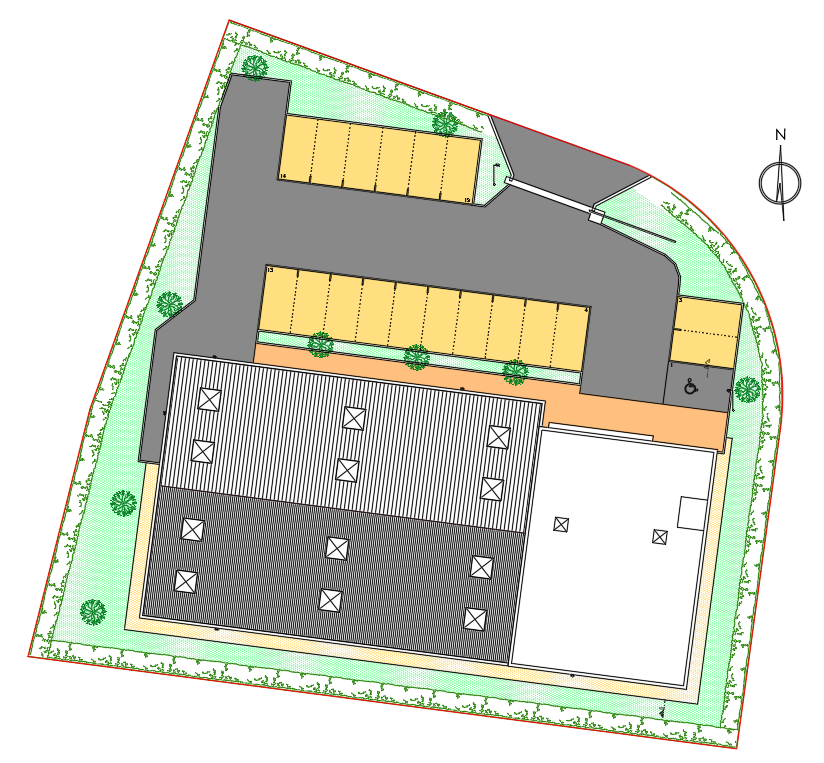 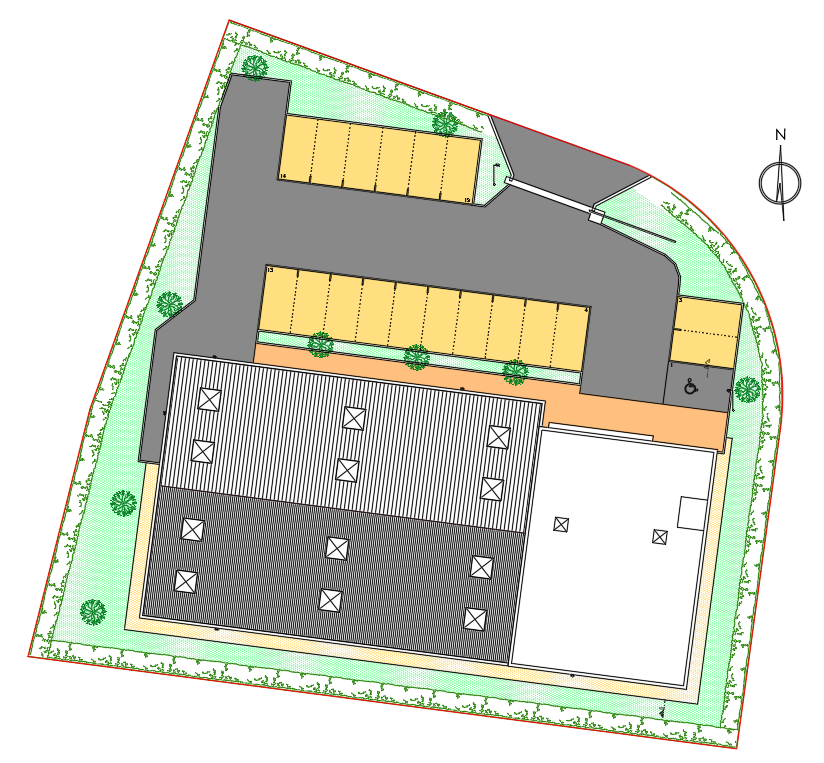 DT02 – Élévations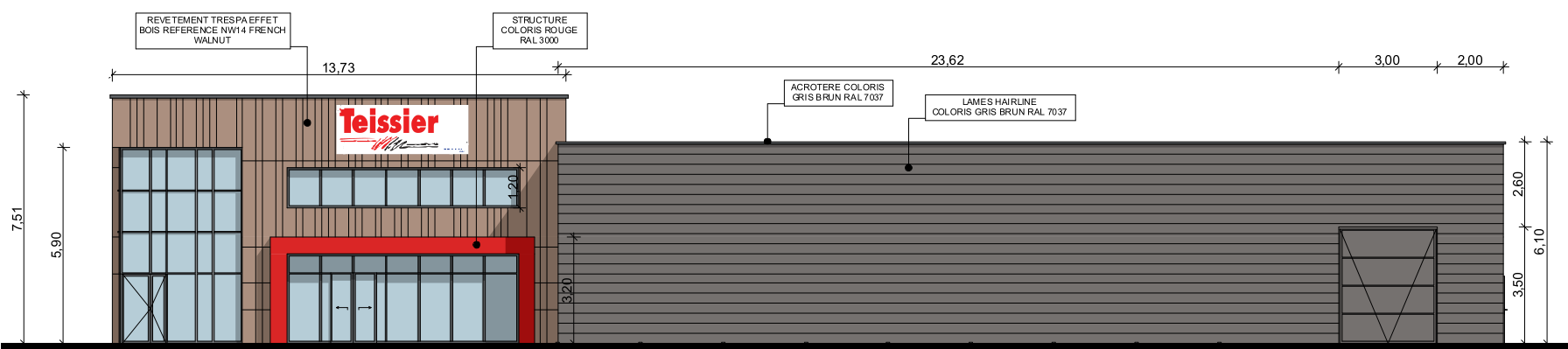 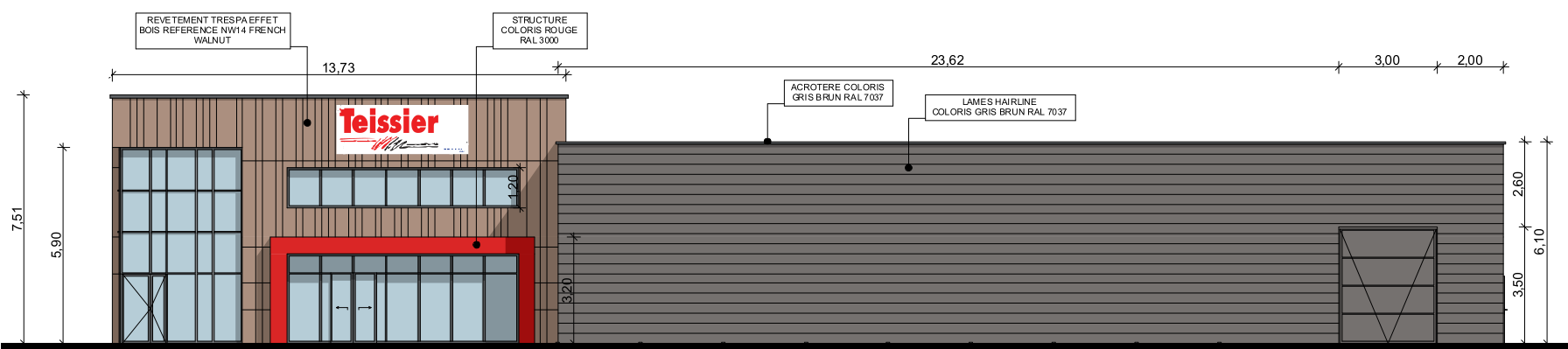 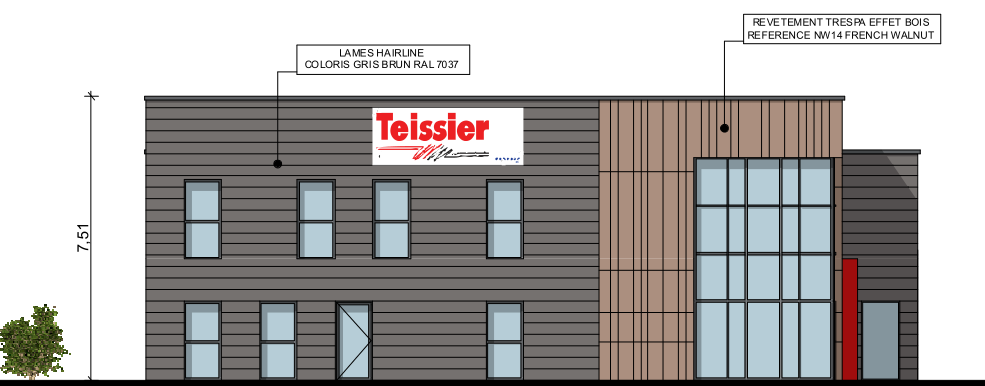 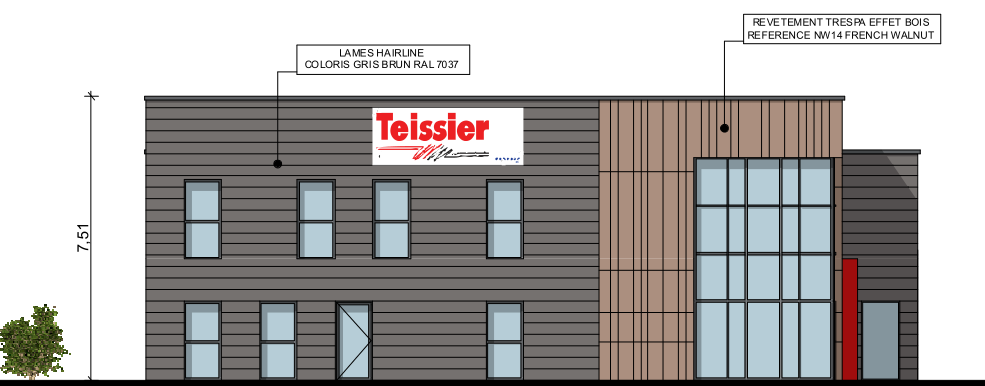 DT03 – Plan du RdC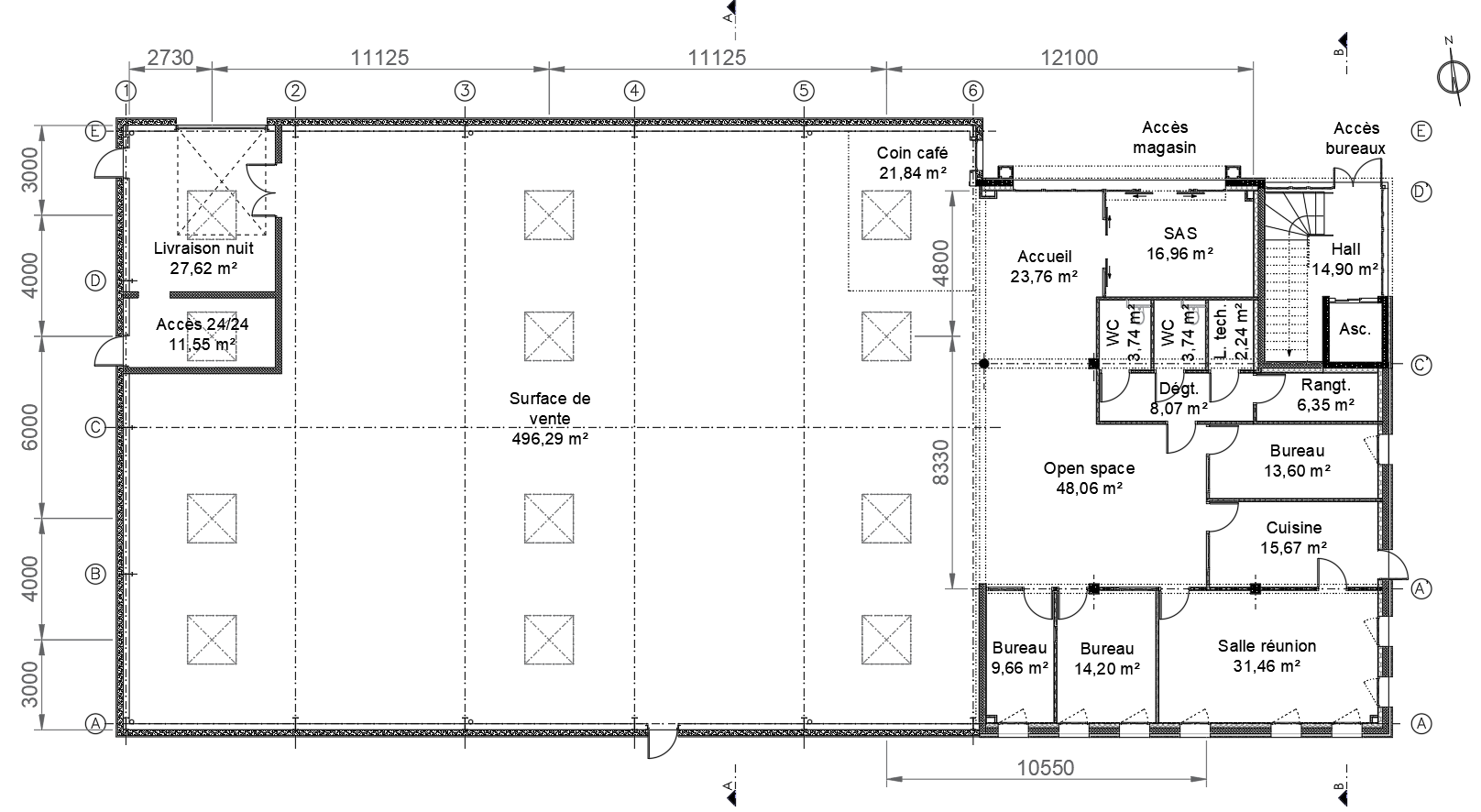 DT04 – Coupes verticales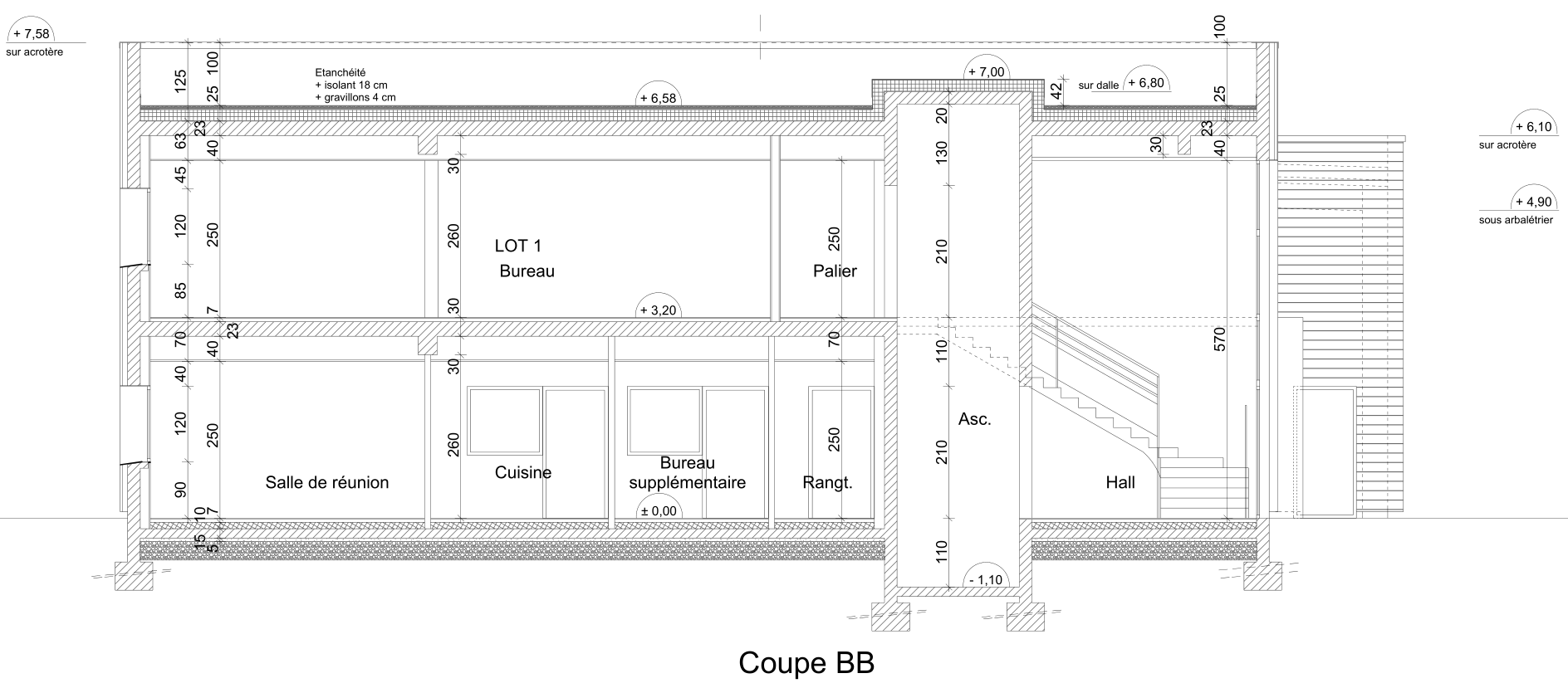 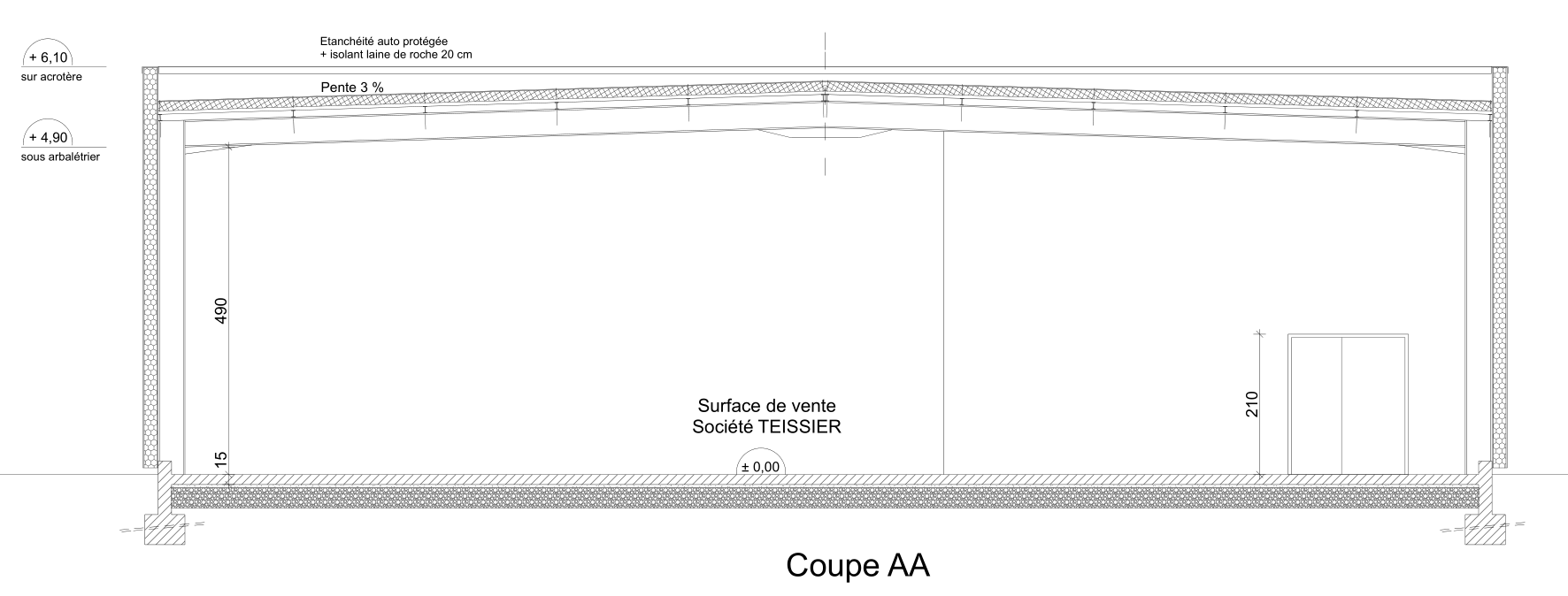 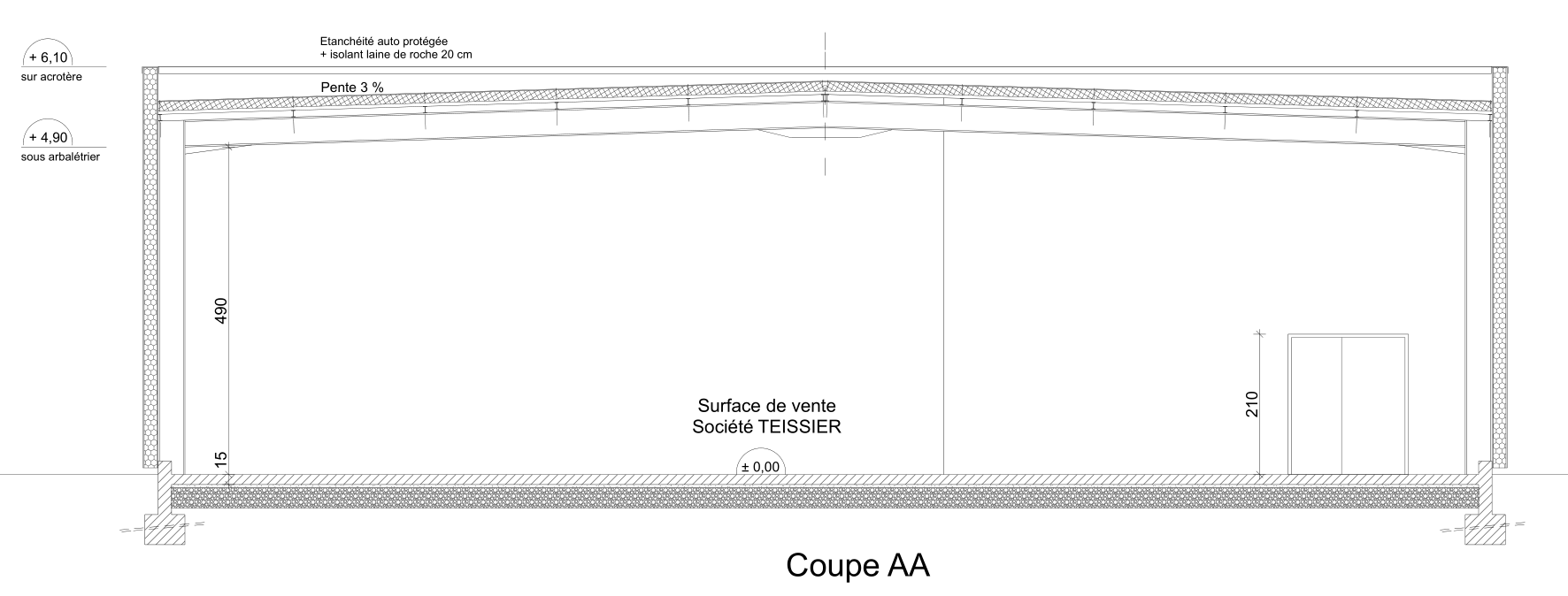 DT05 – Schéma du mur rideau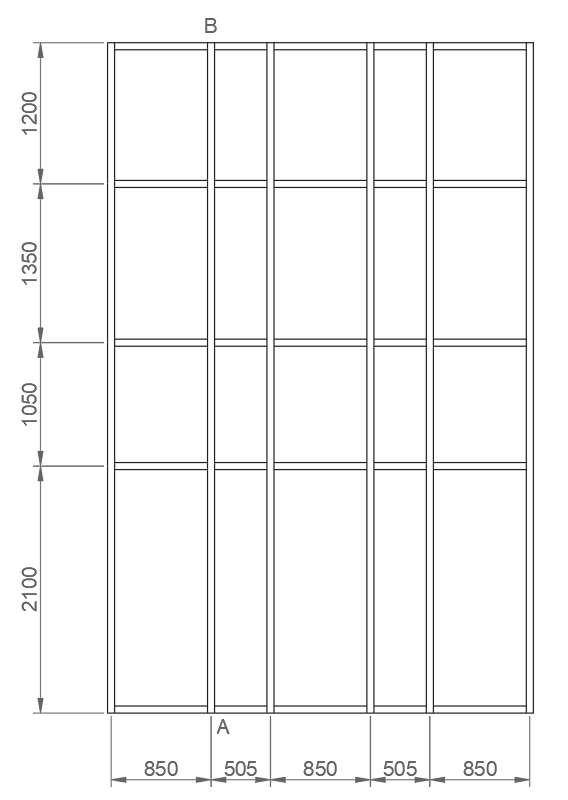 Figure 7 : Mur rideauDT06 – Extrait du CCTP du lot 5 : Couverture – Bardage – Étanchéité05-1-1	COUVERTURE – ÉTANCHÉITÉ05-1-1 3	Supports d'étanchéité par bacs acier prélaquésFourniture et pose de bacs métalliques auto-portants, support d'étanchéité en acier galvanisé laqué (classe S320 GD selon norme NF EN 10326), prélaquage de la face intérieure (selon norme NF EN 101 69-1, XP 34-301), sous face visible laqué blanc.Fixations par tirefonds sur porteurs : pannes, recouvrement des bacs par couturage, toutes coupes droites ou biaises, découpes pour pénétrations et chevêtres diverses.Référence du bac : HACIERCO 74 SPA de ARVAL, épaisseur 75/100 ou toutes autres marques techniquement équivalentes.Hauteur de nervures du bac et épaisseur adaptées à l'entraxe entre porteurs.Pente : 3 %.Entraxes des pannes : 1,97 m maxi.L'ensemble du complexe devra être conçu anti condensation.L'entreprise devra préciser ou confirmer la référence du type du bac utilisé ainsi que ses caractéristiques (épaisseur tôle, hauteur totale du profilé et largeur des ondes).Mode métré : vide des voûtes déduits.Compris tous détails, accessoires et diverses sujétions pour une parfaite exécution de l'ouvrage.Teinte : RAL 9010 blanc.Localisation :  RdC bâtiment industriel ... Ensemble : Toiture.05-1-1 4	Pare vapeurFourniture et mise en place d'un pare vapeur en feuille d'aluminium sous face voile de verre type Ceceal ou équivalent.Mode de métré : vide des lanterneaux déduits.Localisation : - RdC bâtiment industriel ... Ensemble : Toiture.05-1-1 5	Isolant + remplissage des creux des ondesIsolation par panneaux nus en laine de roche de forte densité de classe M1, fixation mécanique par vis et plaquettes de répartition.Epaisseur : 150 mm et compressibilité de classe CR= 4,15 K.m²/WRéaction au feu Euroclasse A1La prestation comprend aussi le remplissage des creux des ondes en laine de roche avant la pose de l'isolant acoustique.Mode de métré : vide des lanterneaux déduits.Compris tous détails, accessoires et diverses sujétions pour une parfaite exécution de l'ouvrage.Localisation : RdC bâtiment industriel ... Ensemble : Toiture.05-1-1 6	Étanchéité sur bac acierExécution sur bacs supports d'étanchéité décrits ci-dessus, d'une étanchéité pour toiture inaccessible autoprotégée comprenant :Le complexe d'étanchéité proprement dit avec une première couche par feuilles de bitume élastomère SBS surfacée film soudable armature minérale fixées mécaniquement par plaquettes vissées et bandes périphériques de soudure, une deuxième couche par feuilles de bitume SBS fillerisé avec armatures voile de verre et protection de surface en granulés minéraux couleur au choix dans nuancier du fabricant, soudée à la première couche, bandes de recouvrement soudées et bordures d'abouts écrasés, y compris renfort de noue centrale de rive et au changement d'épaisseur de l'isolant.Couleur du complexe : au choix de l'Architecte.L'entreprise précisera le type de complexe d'étanchéité retenuClassement FIT : F5-I5-T4L'ensemble du complexe devra être conçu anti condensation.Mode métré : vide des voûtes déduits.Compris tous détails, accessoires et diverses sujétions pour une parfaite exécution de l'ouvrage.Localisation : RdC bâtiment industriel ... Ensemble : Toiture05-1-1-1	RELEVÉ D’ÉTANCHÉITÉ CONTRE ACROTÈRE DE BARDAGERelevé pour l'étanchéité décrite ci-dessusTravaux comprenant :- Une costière métallique en acier galvanisé fixée mécaniquement sur les bacs et en indépendance du profilé de rives ou des costières.- Un joint d'étanchéité sera mis en place entre le panneau de façade et la costière métallique.- Un enduit d'imprégnation à froid contre celle-ci.- Une équerre de renfort en bitume élastomère avec armature soudée au chalumeau sur la costière et sur la première couche du complexe partie en retour sur la première couche de 10 cm minimum, partie en relevé contre costière de 15 cm minimum.- Une couche de finition en bitume élastomère SBS fillerisé avec armature et protection minérale identique à la deuxième du complexe d'étanchéité, soudée à chaud, partie en retour sur le complexe de 15 cm minimum, partie en relevé, hauteur variable.- Compris tous détails, accessoires et diverses sujétions pour une parfaite exécution de l'ouvrage.05-1-1-1 1	Hauteur variable de 0,15 m à 0,50 mLocalisation : RdC bâtiment industriel ... Ensemble : Mur extérieur – 20 cm, Paroi virtuelle.05-1-1-1 2	Hauteur de 0,50 mLocalisation : RdC bâtiment industriel ... Ensemble : Mur extérieur – 20 cm.05-1-1-4	DÉSENFUMAGE + ÉCLAIREMENT05-1-1-4 1	Exutoires 1,60 m × 1,60 mFourniture et pose d'exutoires type R 17 avec barreaudage composés chacun de :- 1 costière de raccordement en tôle d'acier galvanisée, hauteur 310 mm suivant l'épaisseur de l'isolant, avec un isolant bitumé soudable de 15 mm d'épaisseur et fixé mécaniquement à la costière.- 1 cadre ouvrant en acier galvanisé avec une coupole en polycarbonate alvéolaire (PCA) épaisseur 16 mm 4 parois Ug = 1,9 W/m².K opalescent et non gouttant.- Embase pour raccordement sur bac acier existant compris tous accessoires et toutes sujétions d'exécutions.- 1 système d'ouverture / fermeture par commande pneumatique et coffret CO2 pour chacune des zones.- 1 loqueteau de verrouillage avec fusible.- 1 vérin pneumatique équipé d'un freinage en fin de course et d'un blocage en position ouverte.- 1 refermeture depuis le coffret à cartouche CO2.Classement au feu : Euroclasse B-s1, d0Installation d'un système de déclenchement d'ouverture simultanée des exutoires depuis une commande unique compris boîtier, tuyauterie cuivre et toutes fournitures suivant réglementation des établissements.Localisation : RdC bâtiment industriel ... Ensemble : Toiture.05-1-3	BARDAGE05-1-3-1 	BARDAGE DOUBLE PEAU TYPE HAIRLINE05-1-3-1 1 	Bardage double peau type Hairline 300Composé de :Plateau intérieur type HACIERBA 1.400.90.SR d'ARVAL, permettant la mise en place d'un isolant entre ce dernier et la peau extérieure.En acier galvanisé prélaqué conforme aux normes XP.34.301 ou XP ENV 10.169-2Nuance d'acier S320 GD norme NF EN 10326Mise en place d'un joint d'étanchéité compris cornière galva entre le muret agglos (ou longrines) et le pied de bardage.Face intérieure visible finition laqué blancPeau extérieure horizontale type HAIRLINE 300 d'ARVAL en acier galvanisé prélaqué conforme aux normes XP.P34.301 ou XP ENV 10.169-1 ou toutes autres marques techniquement équivalentes.Nuance d'acier S320 GD norme NF EN 10326Fixation par vis autoperceuses sur plateau avec rondelle d'étanchéité et tête nylon de même couleur que le bardage et couturage des panneaux.Teinte : RAL 7037 gris brunCompris ossature secondaire horizontale ou verticale type écarteur en acier galvanisé pour fixation du bardage.+Isolation : par système type Cladipan 32 d'Isover R=4,7.Compris tous détails, accessoires et diverses sujétions pour une parfaite finition de l'ouvrage.Mode de métré : ouvertures en façades déduites.Arrêt du bardage à + 0,10 m du sol extérieur.L'ensemble devra être conforme à la RT2012, l'entreprise devra fournir son étude.Localisation :- RdC bâtiment industriel ... Ensemble : Mur extérieur – 20 cm.- Niveau 1 ... Ensemble : Mur extérieur – 20 cm05-1-3-1 2	Couvertine d'acrotèreCouvertine d'acrotère en acier prélaqué de 75/100ème d'épaisseur, avec pliures pour retombées (intérieure et extérieure) avec goutte d'eau, fixation par vis avec tête nylon et rondelles d'étanchéité sur acrotère compris tous détails pour coupes droites coupe d'onglet dans les angles et pliures.Teinte : RAL 7037 gris brun.Largeur : 250 à 350 mm.Localisation : RdC bâtiment industriel ... Ensemble : Mur extérieur – 20 cm.05-1-5	HABILLAGES EN PANNEAUX BOIS / RÉSINE AVEC ISOLATIONHabillage de façade en panneaux massifs composés de fibres de bois et cellulosiques recouvert d'une résine polyuréthane acrylique sur un substrat ou un papier décoratif type : TRESPA METEON ou techniquement équivalents avec fixations visibles par vis, les vis auront la même couleur que les panneaux.La prestation comprend :- Une ossature support constituée par des chevrons en sapin traités fongicide et insecticide et protégés par une bande étanche à l'eau et aux U.V, posés verticalement avec un entraxe défini par les largeurs des plaques. Ils seront fixés sur des équerres en acier galvanisé de longueur suffisante pour permettre le passage de l'isolant et des chevrons. Les équerres seront elles même fixées au gros-œuvre par des vis et chevilles métalliques portant le marquage CE.- Une isolation en laine de roche épaisseur 80 mm, pose des plaques d'isolant bord à bord et en quinconce, par plots de colle (colle compatible avec le support) après durcissement de la colle mise en place des fixations mécaniques adaptées avec ancrage de 40 mm minimum dans les parois. Nombre de fixations suivant exposition des parois et préconisations du CSTB et des fabricants.- Profilé de départ en aluminium laqué perforé pour permettre la ventilation et grille anti-rongeurs.- Joints ouverts avec profil d'étanchéité ou écran pare-pluie, largeur des joints entre panneaux 10 mm minimum.- Compris coupes droites et chutes.- Compris toutes sujétions de nacelle ou autres moyens pour travail en hauteur.- Calepinage suivant plan de façade de l'Architecte.- Nota important : Les panneaux seront obligatoirement débités et percés par une entreprise agréée TRESPA.Traitement des points spéciaux :- Les ébrasements des ouvertures seront en même matériau que la façade (tableau et sous face de linteau) avec pièce de fixation, coupe d'onglet pour les angles saillants verticaux et insert d'un profilé aluminium.- Appuis : bavette basse en tôle d'aluminium pliée habillant totalement la pièce d'appui béton du gros œuvre avec profil rejet d'eau et de même teinte que les menuiseries extérieures.- Fermeture de la sous face avec profilé de départ en aluminium laqué perforé pour permettre la ventilation et grille anti-rongeurs.- Traitement des abouts contre maçonnerie.- Compris tous accessoires complémentaires pour une parfaite finition.Teinte des panneaux au choix de l'Architecte dans le nuancier du fabricant : Ton bois.Mode métré : surface réelle mise en œuvre sur façade.DT07 – Extrait du CCTP du lot 6 : Menuiseries extérieures aluminium06-1-1 MENUISERIES ALUDESCRIPTIFS COMMUNSMenuiserie en aluminium avec rupture du pont thermique.L'ensemble menuiserie devra posséder une certification ACOTHERM et un PV acoustique.Menuiserie constituée de :- Profilés extrudés en aluminium à rupture de pont thermique par résine coulée. Les profilés aluminium seront filés dans un alliage, laqué, bénéficiant du label qualicoat.- Fourrures de rattrapage adaptées au doublage 160 mm.- La structure sera composée de précadres et profilés, tant pour les parties fixes que pour les ouvrants. Elle comportera les capotages verticaux intérieurs, extérieurs des angles ainsi que les remplissages isolants nécessaires.- Les fenêtres seront ferrées par paliers réglables tri-directionnelles avec caches décoratifs, pièces de maintien invisibles intermédiaires. La condamnation des fenêtres ou portes se fera par crémone à rouleaux comportant 2 à 4 points d'ancrage en acier traité avec, sur le vantail de service, des houssettes basses pour les fenêtres et des verrous d'onglet hauts et bas pour les portes.- Le déplacement des vantaux coulissants se fera à partir de 2 boogies oscillants jusqu'à 100 kg par vantaux.- Le verrouillage inférieur se fera sur chaque vantail à partir d'une crémone en acier bichromaté à double crochet tenus par des gâches réglables.- Les poignées seront de type Tokyo de chez HOPPE ou équivalent.- Vitrage double, phonique, thermique à faible émissivité 4/16/4 (ou de plus forte épaisseur adaptée suivant les dimensions des vitres) avec un avis technique CEKAL et répondant à l'objectif acoustique demandé à chacune d'elle. Vitrage en conformité avec la réglementation des vitrages NFDTU 39 P4. Application des règles de sécurité pour la protection des personnes, protection des biens ainsi que la sécurité contre les risques d'explosion.- Parcloses aluminium clipsées, calage et joints adaptés au vitrage.- Pendant la durée du chantier, les profils aluminium seront protégés par une bande adhésive pelable à retirer en fin de chantier, les vantaux seront également protégés par des housses plastiques.- Les fenêtres seront posées en applique intérieur du mur pour un alignement avec la face intérieure de la pièce.- Bavette aluminium 15/10° RAL à 5 plis avec relevés latéraux pour habillage de tout appui sur une allège Type Protègenet de Danialu ou équivalent.- L'étanchéité à l'air fera l'objet d'une attention particulière, il sera mis en place un joint mousse pré-comprimé imprégné de résine synthétique, ce joint mousse devra être collé sur toute la périphérie du bâti dormant de la menuiserie à l'aide d'une bande auto-adhésive. Ce joint sera adapté au type de pose de la menuiserie et fera l'objet d'une validation par le bureau de contrôle et le thermicien.- En cas de partie pleine le remplissage sera de type panneau sandwich composé de panneau en aluminium de même teinte que la menuiserie (laqué) avec une âme isolante en mousse de polyuréthane.- Teinte : RAL au choix dans le nuancier standard.Caractéristiques techniques :Vitrage peu émissif type : PLANITHERM one avec remplissage argon avec la face 2 de ST GOBAIN ou équivalent.Coefficient Uw = 1,10 W/(m².K)Coefficient Uj/n = 1,40 W/(m².K)L'étanchéité devra permettre d'obtenir le classement normalisé : A*2 E*4 V*A2.Teinte : RAL 7037 gris brun au choix de l'Architecte dans le nuancier standard.CLASSEMENT DES MENUISERIES SUIVANT EXPOSITION DES FACADESLes performances acoustiques ([Rw+Ctr] et [Dn,e,w + Ctr]) pour les bouches d'entrée d'air et les coffres de volets roulants à mettre en œuvre devront respecter les valeurs obligatoires suivant les menuiseries posées et en fonction de leurs situations des façades avec classements.Façades exposées à 33 dB.Les menuiseries auront un indice d'affaiblissement acoustique pondéré (Rw + Ctr) ≥ à 30dB.06-1-1 2	Ensemble mur rideau aluminium composé de :Partie M05 fixe dimension 3,56 m x 5,70 m ht comprenant :- 1ère rangée :- 3 châssis fixe de 0,85 m x 2,10 m ht.- 2 châssis fixe de 0,505 m x 2,10 m ht.- 2ème rangée :- 3 châssis fixe de 0,85 m x 1,05 m ht.- 2 châssis fixe de 0,505 m x 1,05 m ht.- 3ème rangée :- 3 châssis fixe de 0,85 m x 1,35 m ht.- 2 châssis fixe de 0,505 m x 1,35 m ht.- 4ème rangée :- 3 châssis fixe de 0,85 m x 1,20 m ht.- 2 châssis fixe de 0,505 m x 1,20 m ht.- Double vitrage à faible émissivité avec vitrage feuilleté intérieur / 16 argon / SP 510 extérieur pour les fixes.- Double vitrage à faible émissivité avec vitrage feuilleté intérieur / 16 argon / SP 510 extérieur pour la porte.- Vantail de 0,90 m de passage mini impératif.- Avec paumelles renforcées pour usage intensif.- Ferme porte hydraulique en bandeau à force réglable avec possibilité de blocage à 90° en position ouverte sur le vantail de service.- Ferrage et quincaillerie complète.- Vantail semi-fixe avec crémone intérieure à poignée tournante.- Serrure fermeture 3 points haut et bas avec cylindre 1 entrée et bouton moleté sur organigramme.- Ventouse.- Poignées de tirage baton de maréchal en aluminium anodisé sur le vantail de service (1 intérieure, 1 extérieure).- Ferrages et quincailleries complète.- Garnitures, béquilles double et rosaces.- Joint d'étanchéité, arrêts butoirs au sol, réglages et tous détails.- Marquage des surfaces vitrées à hauteur de vue par lignage opalin suivant les cas.L'étanchéité normale sera complétée par un joint souple interchangeable placé sur la périphérie du châssis.Suivant détail de l'Architecte.Localisation : Zone bureaux : RDC ... Ensemble : Hall.DT08 – Extrait DTU 43.37.5 Reliefs7.5.1 GénéralitésLes reliefs doivent être solidaires de l'élément porteur en tôle d'acier nervurée. Ils sont constitués de costières éventuellement revêtues de panneaux isolants.7.5.2 Hauteur des reliefsVoir figure 17 avec, dans tous les cas d ≥ 0,04 m.La hauteur H des reliefs doit permettre une hauteur minimale h des relevés d'étanchéité de 0,15 m au-dessus de la protection des parties courantes.Cette hauteur est plus importante dans le cas de noues de rive ; elle est définie au paragraphe 7.2.1.3.La hauteur maximale des costières support de relevé d'étanchéité est définie au paragraphe 7.5.4.2. Dans le cas de partie verticale de hauteur supérieure on procédera alors à la mise en œuvre d'un contre-bardage.Figure 17  Reliefs — Hauteur et forme de la partie supérieure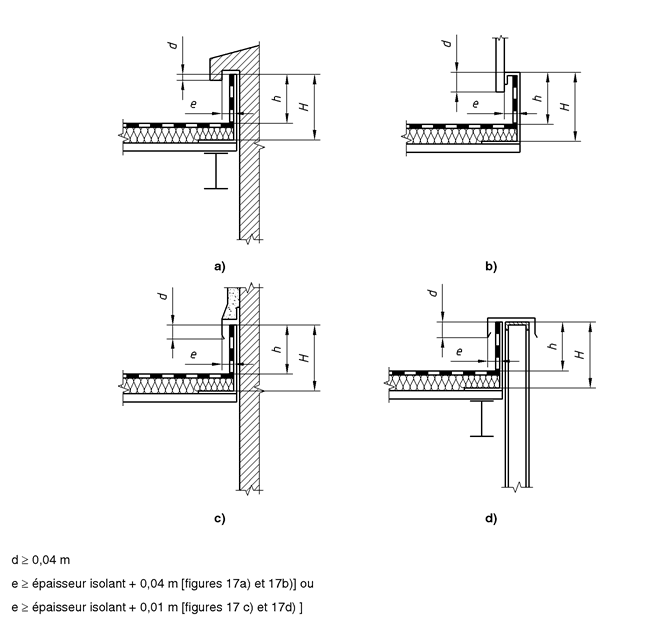 7.5.3 Forme des reliefsIls doivent comporter, à leur partie supérieure, un dispositif qui écarte l'eau ruisselant sur les éléments placés au-dessus d'eux, afin d'éviter l'introduction d'eau derrière le relevé d'étanchéité. La partie du dispositif faisant larmier doit présenter un recouvrement d'au moins 0,04 m et être en saillie de 0,04 m minimum par rapport au support d'étanchéité, à l'exclusion des bandes de solin et des couronnements d'acrotère pour lesquels la saillie peut être limitée à 0,01 m (voir figure 17).7.5.4 Costières7.5.4.1 GénéralitésLes costières (éventuellement revêtues de panneaux isolants) faisant office de support de relevé d'étanchéité sont en tôles d'acier galvanisé ou protégé contre la corrosion. Des costières préfabriquées en matériaux différents peuvent être utilisées (voir la norme NF DTU 43.3 P1-2).Les costières doivent être solidaires des tôles d'acier nervurées.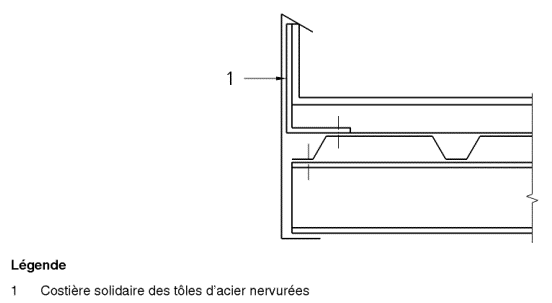 Figure 18 Doublage d'une costière non solidaire des tôles d'acier nervuréesCette exigence peut être satisfaite :a - Soit en rapportant une costière sur les tôles d'acier nervurées de partie courante (cas général, figure 19). Les costières doivent se recouvrir entre elles de 0,04 m au moins.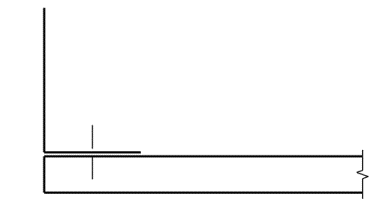 Figure 19 Costière fixée directement à la tôle d'acier nervuréeLes fixations aux tôles d'acier nervurées (voir figure 20) s'effectuent en quinconce, au moins tous les 0,50 m dont une au droit des recouvrements.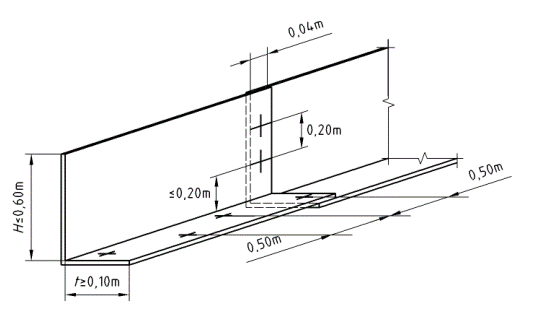 Figure 20 Costières fixées sur les tôles d'acier nervurées — Recouvrement et fixationsLes recouvrements des ailes verticales sont couturés à raison d'une fixation au moins tous les 0,20 m.Lorsque les costières atteignent ou dépassent une hauteur de 0,30 m au-dessus du niveau supérieur des tôles d'acier nervurées, une fixation en tête de ces costières est obligatoire tous les mètres.La fixation en tête n'est pas exigée lorsque la costière jouxte un ouvrage en maçonnerie.b - ...7.5.4.2 Dimensionnement des costièresLes costières présentent les caractéristiques suivantes :Tableau 14 Dimensionnement des costières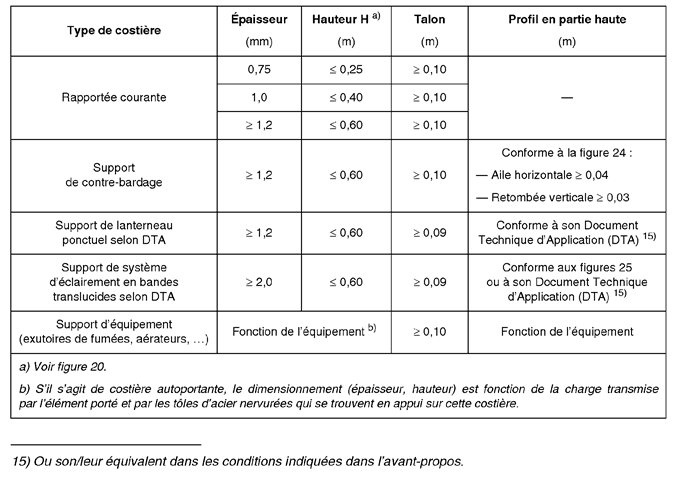 Figure 24 Costières support de contre-bardage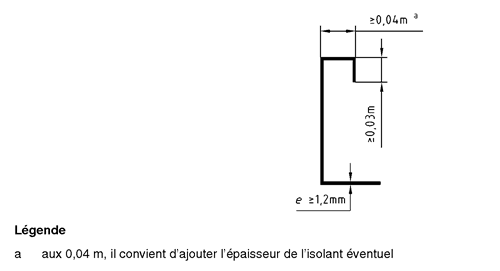 7.5.5 Isolation thermique des reliefsLes Documents Particuliers du Marché définissent les ouvrages à isoler thermiquement.NOTEPour limiter les risques de condensations locales, les Documents Particuliers du Marché peuvent prévoir :soit une isolation des costières ;soit un calfeutrement entre la costière et la paroi verticale (figure 26).Figure 26  Calfeutrement entre costière et paroi verticale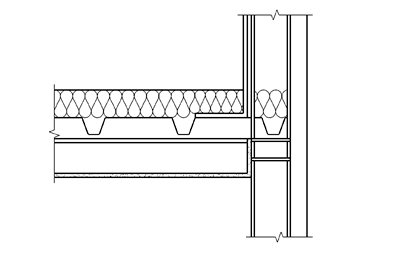 Annexe C (normative)Conditions nécessaires à l'exécution des travaux (pentes, ossatures, charges)C.2.3.3 Dispositions au droit des rives et émergencesC.2.3.3.3 Acrotères et émergences avec contre-bardage (figure C.17)Ils sont conçus de manière à présenter un appui continu à leur partie supérieure et à supporter la fixation haute du contre-bardage et des dispositifs de sécurité.Si le contre-bardage est fixé à la costière métallique support de relevé d'étanchéité, il est prévu un appui à une distance maximale de 1 m au-dessus de cette costière permettant la fixation du contre-bardage [figure C.17 a)].Les faces d'appui sont sans aspérité et dans le même plan vertical.L'acrotère ou l'émergence est conçu de manière à présenter un appui continu, à la partie supérieure de la costière, destiné à servir d'appui au contre-bardage.La hauteur de la costière support de contre-bardage est limitée à 0,60 m. (voir paragraphe 7.5.4.2).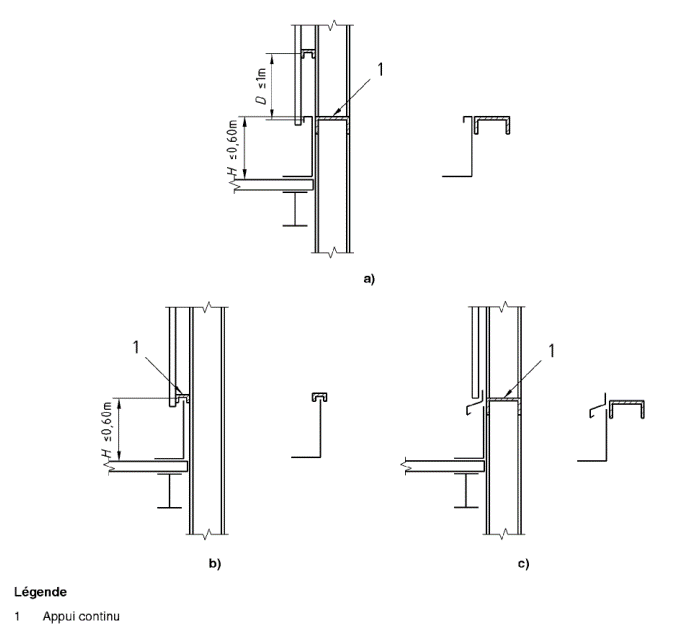 Figure C.17 Acrotères et émergences avec contre-bardageDT09 – Extrait du document : Instruction technique n° 246 du 22 mars 20047.1. Désenfumage naturel des locaux7.1.2. Cantons de désenfumage et retombées sous toitureEn complément des dispositions relatives au désenfumage naturel, définies au paragraphe 3, les installations de désenfumage des locaux doivent respecter les prescriptions suivantes :les locaux de plus de 2 000 m² de superficie ou de plus de 60 m de longueur sont découpés en cantons de désenfumage aussi égaux que possible d'une superficie maximale de 1 600 m². La longueur d'un canton ne doit pas dépasser 60 m. Ces cantons ne doivent pas, autant que possible, avoir une superficie inférieure à 1 000 m². Les cantons sont délimités par des écrans de cantonnement ou par la configuration du local et de la toiture ;le bord inférieur des écrans est normalement horizontal. Toutefois, lorsque la pente des toitures et des plafonds est supérieure à 30 %, les écrans de cantonnement ne doivent pas s'opposer à l'écoulement naturel des fumées mais les canaliser vers les exutoires. Si ces écrans sont implantés parallèlement à la ligne de pente, on retiendra leur plus petite hauteur comme épaisseur de la couche de fumée.7.1.3. Implantation des évacuations de fuméesTout point d'un canton dont la pente des toitures ou plafonds est inférieure ou égale à 10 % ne doit pas être séparé d'une évacuation de fumée par une distance horizontale supérieure à quatre fois la hauteur de référence, cette distance ne pouvant excéder 30 m. Il faut prévoir au moins une évacuation de fumée pour 300 m² de superficie. Dans les cantons dont la pente des toitures ou des plafonds est supérieure à 10 %, les évacuations de fumée doivent être implantées le plus haut possible, leur milieu ne doit pas être situé en dessous de la hauteur de référence du bâtiment. Lorsque la toiture présente deux versants opposés (à l'exception des toitures en shed), les exutoires doivent être implantés sur chaque versant de façon égale.7.1.4. Règle de calcul de la surface utile des évacuations de fumée nécessaire au désenfumage d'un localLes surfaces prises en compte pour l'évacuation des fumées doivent se situer dans la zone enfumée. Les surfaces prises en compte pour les amenées d'air doivent être dans la zone libre de fumées. La répartition des amenées d'air doit assurer un balayage satisfaisant du local.1 Locaux de superficie inférieure ou égale à 1 000 m² :Dans le cas où la superficie des locaux à désenfumer n'excède pas 1 000 m², la surface utile des évacuations de fumée doit correspondre au 1/200 de la superficie du local mesurée en projection horizontale. Toutefois, cette surface peut être limitée à la valeur de la surface utile calculée au moyen du tableau de l'annexe, pour un local de 1 000 m² ayant la même hauteur de référence et la même épaisseur de fumée.2 Locaux de superficie supérieure à 1 000 m² :La surface utile des évacuations de fumée est déterminée par type d'exploitation (dont dépend la surface du feu) en fonction de la hauteur de référence (H) et de l'épaisseur de la couche de fumée (Ef).Cette surface est obtenue en multipliant la superficie de chaque canton par un taux a (en pourcentage), elle ne doit jamais être inférieure à celle calculée pour un canton de 1 000 m².DT10 – Extrait du DTU 39 P45 Détermination des charges5.1 Vent5.1.1 Définition des zones de ventLes règles données ci-après pour la détermination de la pression Pvent sont basées sur une simplification de la NF EN 1991-1-4 et de son Annexe Nationale.Les quatre zones à prendre en compte en France Métropolitaine sont celles définies dans la NF EN 1991-1-4/NA.5.1.4 Pressions de vent PventLes actions du vent peuvent être déterminées :par l'application stricte de l'Eurocode 1 (NF EN 1991-1-4 et son Annexe Nationale), ou par essai en soufflerie, avec une période de retour égale à 50 ans et en appliquant un coefficient partiel de sécurité γq égal à 1,5.selon le tableau 2 de la méthode simplifiée ci-dessous exposée.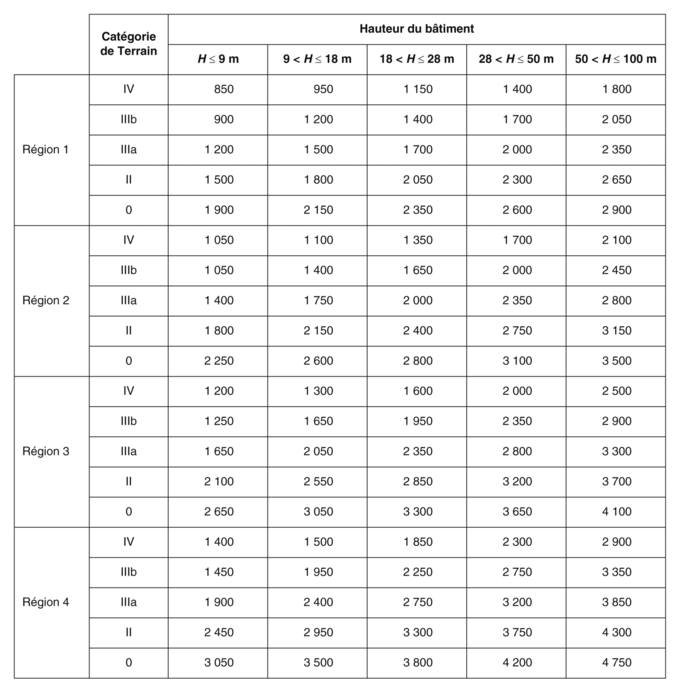 Tableau 2 Pressions de vent Pvent en (Pa) - France Métropolitaine6 Combinaisons de charges6.1 Vitrages verticauxLa pression de calcul P est égale à la pression de vent Pvent déterminée suivant 5.1, ou à la charge due à une avalanche PAV suivant 5.3.7.7 Méthodes de calcul7.1 PrincipeLa pression de calcul selon l'Article 6 est utilisée dans les formules ci-après pour déterminer une épaisseur e1.Un facteur de réduction c lié à la situation du châssis est appliqué suivant 7.3.L'épaisseur eR définie à l'Article 8 intègre les facteurs d'équivalence ε du vitrage. Elle doit être au moins égale au produit (e1 × c).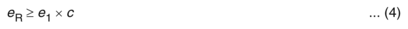 Dans tous les cas, on calcule ensuite une épaisseur eF suivant l'Article 9 pour vérifier que la flèche respecte les critères fixés. Si la flèche dépasse la valeur admissible, l'épaisseur des composants doit être augmentée jusqu'au respect de l'ensemble des exigences.7.2.1 Vitrages en appui sur toute la périphérieVitrage dont le rapport L/l est inférieur ou égal à 2,5 :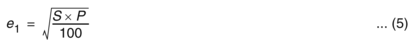 Vitrage dont le rapport L/l est supérieur à 2,5 :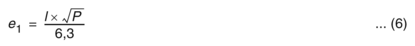 Vitrage non rectangulaire en appui sur toute sa périphérie :Il est assimilé à un vitrage rectangulaire suivant l'Annexe E. Selon les dimensions fictives obtenues, a) ou b) s'appliquent.7.3 Facteur de réduction cUn facteur de réduction c = 0,9 est à appliquer pour tous les vitrages extérieurs en rez-de-chaussée, et dont la partie supérieure est à moins de 6 m du sol extérieur.Dans tous les autres cas, c = 1,0.7.4 Facteurs d'équivalence εLes facteurs d'équivalence ε1 et ε2 tiennent compte de l'assemblage entre composants.Le facteur d'équivalence ε3 tient compte de la nature des composants.7.4.1 Vitrages isolants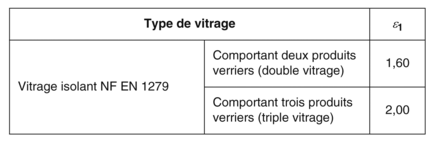 Tableau 7 Facteur d'équivalence des vitrages isolants ε1L'épaisseur des vitrages comportant plus de trois composants nécessite une étude appropriée.7.4.2 Vitrages feuilletés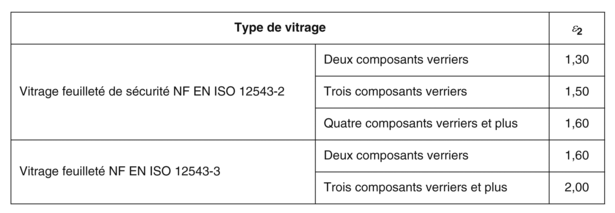 Tableau 8 Facteur d'équivalence des vitrages feuilletés ε27.4.3 Vitrages simples monolithiques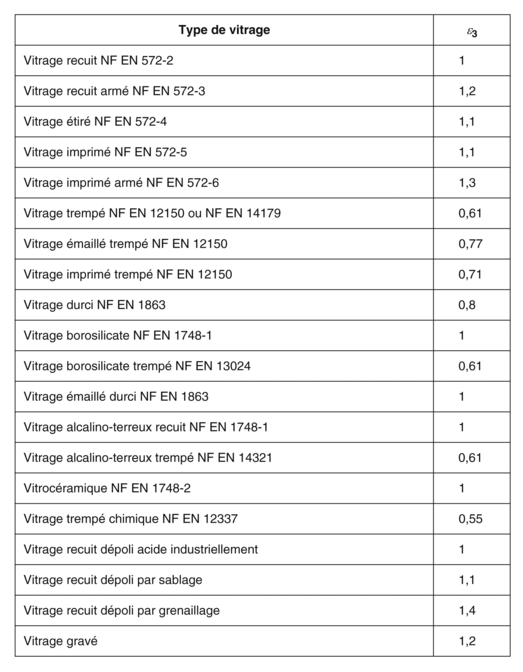 Tableau 9 Facteur d'équivalence des vitrages simples monolithiques ε38 Vérification de la résistanceeR est l'épaisseur équivalente pour le calcul de résistance.La résistance d'un vitrage dépend de son épaisseur et de sa nature (recuit, trempé, imprimé, etc.). Dans le cas d'un assemblage associant des composants de nature différente, seule la valeur maximale des coefficients ε3, MAX(ε3), est à prendre en compte.Lorsque l'épaisseur eR est inférieure à l'épaisseur nominale du composant le plus épais, eR est pris égal à l'épaisseur de ce seul composant.Il faut vérifier que :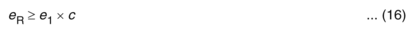 8.1 Vitrage simple monolithiqueL'épaisseur eR est égale à son épaisseur nominale divisée par ε3.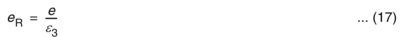 8.2 Vitrage simple feuilletéL'épaisseur eR est égale à la somme des épaisseurs nominales des composants monolithiques, divisée par la valeur maximale des coefficients ε3 et par le coefficient ε2 correspondant au type de vitrage feuilleté (selon le Tableau 8).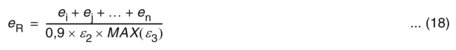 8.3 Vitrage isolantL'épaisseur eR est égale à la somme des épaisseurs nominales des composants, soit monolithiques, soit feuilletés divisée par ε2 (selon le Tableau 8), le tout divisé par le produit du coefficient ε1 (selon le Tableau 7) et de MAX(ε3).Calcul de eR pour un vitrage isolant double avec deux composants monolithiques :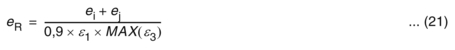 Calcul de eR pour un vitrage isolant double avec un composant feuilleté :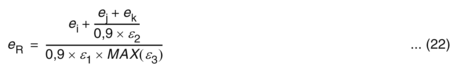 Calcul de eR pour un vitrage isolant double avec deux composants feuilletés :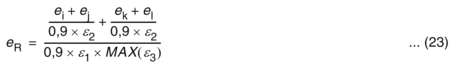 9 Vérification de la flècheDans tous les cas, la flèche des vitrages doit être vérifiée.9.1 Calcul de la flèche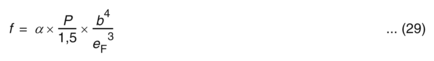 Avec :    α selon Annexe D ;    P selon l'Article 6 ;    eF selon 9.3 ;    b est :soit le petit côté l dans le cas de vitrages pris en feuillure sur 4 côtés ;soit le bord libre L ou l dans le cas de vitrages pris sur 2 ou 3 côtés.9.2 Critères admissiblesDans le cas des vitrages extérieurs en appui sur leur périphérie, verticaux ou inclinés, la flèche maximale au centre doit être inférieure au 1/60e du petit côté, et limitée à 30 mm.Les vitrages présentant un bord libre doivent avoir une flèche maximale inférieure aux valeurs suivantes :simple vitrage : f ≤ 1/100e du bord libre, soit f ≤ b × 10, limitée à 50 mm ;double vitrage : f ≤ 1/150e du bord libre, soit f ≤ b × 6,67, limitée à 50 mm.Dans le cas des vitrages avec maintiens ponctuels, selon 7.2.4,la flèche maximale au centre doit être inférieure au 1/60e du petit côté, et limitée à 30 mm, en considérant le vitrage en appui sur sa périphérie ;la flèche maximale du bord libre doit répondre aux critères définis ci-dessus pour les simples vitrages et double vitrages, en considérant la longueur b comme étant la distance entre appuis, en considérant la valeur de α = 2,1143.9.3 Calcul de eFeF est l'épaisseur équivalente correspondant à la somme des épaisseurs des vitrages monolithiques ou feuilletés, pondérés des coefficients ε1 et ε2.NOTELorsque l'épaisseur eF est inférieure à l'épaisseur du composant le plus épais, l'épaisseur eF peut être prise égale à ce seul composant.9.3.1 Vitrage simple monolithiqueL'épaisseur d'un composant verrier monolithique est égale à son épaisseur nominale.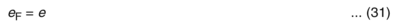 9.3.2 Vitrage simple feuilletéL'épaisseur eF est égale à la somme des épaisseurs nominales des composants monolithiques, divisée par le coefficient ε2 correspondant au type de vitrage feuilleté (selon le Tableau 8).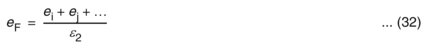 9.3.3 Vitrage IsolantL'épaisseur eF est égale à la somme des épaisseurs nominales des composants, soit monolithiques, soit feuilletés divisés par ε2 (selon le Tableau 8), le tout divisé par le coefficient ε1 (selon le Tableau 7).Calcul de eF pour un vitrage isolant double avec deux composants monolithiques :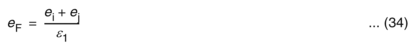 Calcul de eF pour un vitrage isolant double avec un composant feuilleté :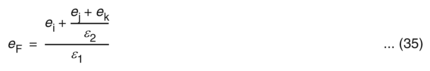 Calcul de eF pour un vitrage isolant double avec deux composants feuilletés :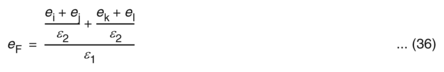 Annexe D (normative) Valeurs du coefficient de déformation αLe coefficient α prend en compte le module d'élasticité du verre (E = 70 GPa).D.1 Vitrage en appui sur 4 côtés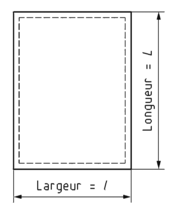 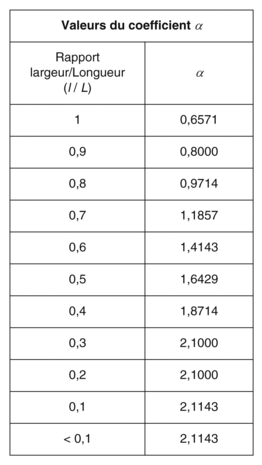 Tableau D.1 Appui sur 4 côtésDT11 – Extrait de la fiche 56 du SNFAObjet de la ficheCette note a pour objectif de proposer la prise en compte de nouveaux critères pour le dimensionnement au vent des ossatures de façade rideau.Ces critères sont issus de la révision de la norme NF EN 13 830 : Façade rideaux – Norme produit (juillet 2015), en dérogation des critères du DTU 33.1 (2008).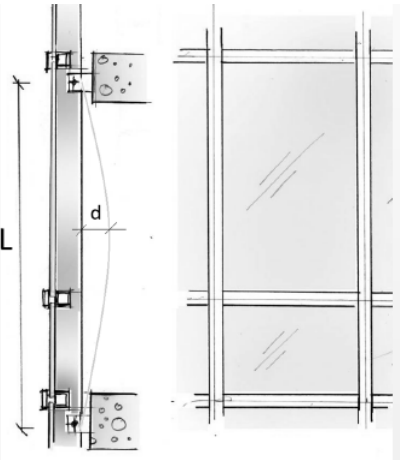 Critères de déformation des ossatures sous action du ventLa déformation maximale (d) sous l'action des combinaisons les plus défavorables des charges du vent ELS (Eurocodes) doit être limitée en fonction de la portée libre entre appuis (L) à :► d ≤ L/200, si L ≤ 3 000 mm ;► d ≤ 5 mm + L/300, si 3 000 mm < L < 7 500 mm ;► d ≤ L/250, si L ≥ 7 500 mm,DT12 – Extrait de catalogue de lanterneaux de désenfumageDT13 – Extrait de l’avis technique Trespa® Meteon®3.2 Ossature verticale pour le procédé bardage rapportéL’ossature bois est conforme aux prescriptions du document "Règles générales de conception et de mise en œuvre de l'ossature bois et de l'isolation thermique des bardages rapportés faisant l'objet d'un Avis Technique" (Cahiers du CSTB 3316 et ses modificatifs 3422 et 3585-V2).• La coplanéité des chevrons devra être vérifiée entre chevrons adjacents avec un écart admissible maximal de 2 mm,• Une attention toute particulière sera portée au choix de bois de qualité et à la conformité des valeurs d'humidité (18 % maxi).• L’entraxe des montants est de 900 mm maximal et de 750 mm pour une pose en zones sismiques.Les dimensions minimales des chevrons sont :• Largeur vue : 80 mm ramenée à 40 mm sur chevrons intermédiaires,• Profondeur : 45 mm minimum.8.6 Ventilation - Lame d'airLe positionnement en avancée des profilés verticaux doit prévoir, outre l'épaisseur réservée à l'isolant, une lame d'air ventilée d'épaisseur minimale de 20 mm, cette épaisseur étant comptée du nu extérieur de l'isolant au nu extérieur du plan d'ossature verticale.Indépendamment de la communication avec l'extérieur au niveau des joints horizontaux entre panneaux ou des bavettes intermédiaires, la ventilation de la lame d'air est assurée par des ouvertures en pied et en sommet d'ouvrage ménagées à cet effet et de section suffisante, à savoir au moins égale à :• 50 cm²/m pour hauteur d'ouvrage inférieure à 3 m• 100 cm²/m pour hauteur d'ouvrage supérieure à 3 m8.9 Traitement des jointsLes panneaux sont disposés de façon à ménager des joints verticaux et horizontaux de largeur proportionnée à leur dilatation maximum (2,5 mm/m). Compte tenu des tolérances de poses pouvant amener à voir réduite la largeur pratique de certains joints, il est raisonnable de fixer cette largeur nominale à 8 mm jusqu’au format maxi de 3050 x 2130 mm et 10 mm jusqu’au format maxi de 3650 x 2130 mm, au-delà de 10 mm les joints horizontaux devront être fermés selon la figure 5.Les joints verticaux peuvent rester ouverts ou être traités selon les dispositions de la figure 4.En pose à joints horizontaux ouverts, les montants sont protégés par une bande de protection plate soit en PVC souple à lèvres ou soit en EPDM débordant de 10 mm de part et d’autre sur toute sa longueur, disposées sur la face avant de tous les chevrons s’ils ne sont pas au moins de classe 3 des risques biologiques selon la norme NF EN 335-2.Figures du dossier techniquePrincipe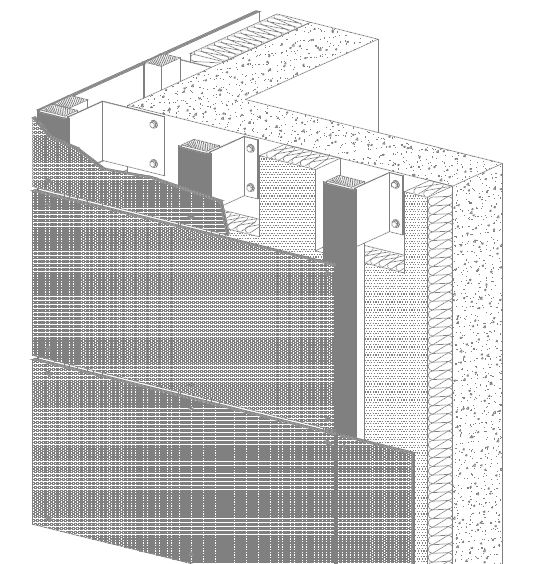 Joints verticaux : 8 ≤ joint ≤ 10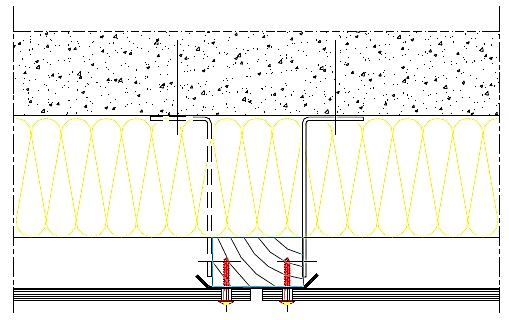 Angle sortant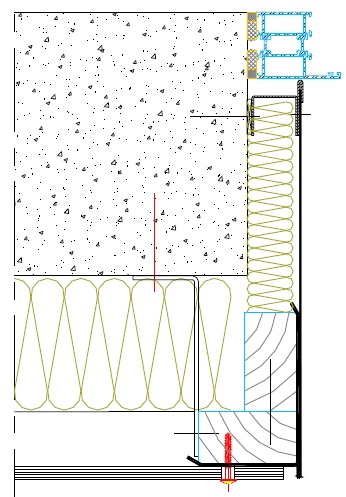 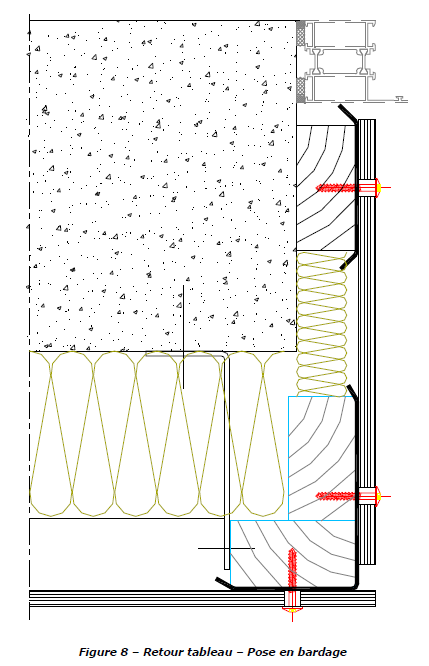 DT14 – Extrait de la documentation technique Hairline® 300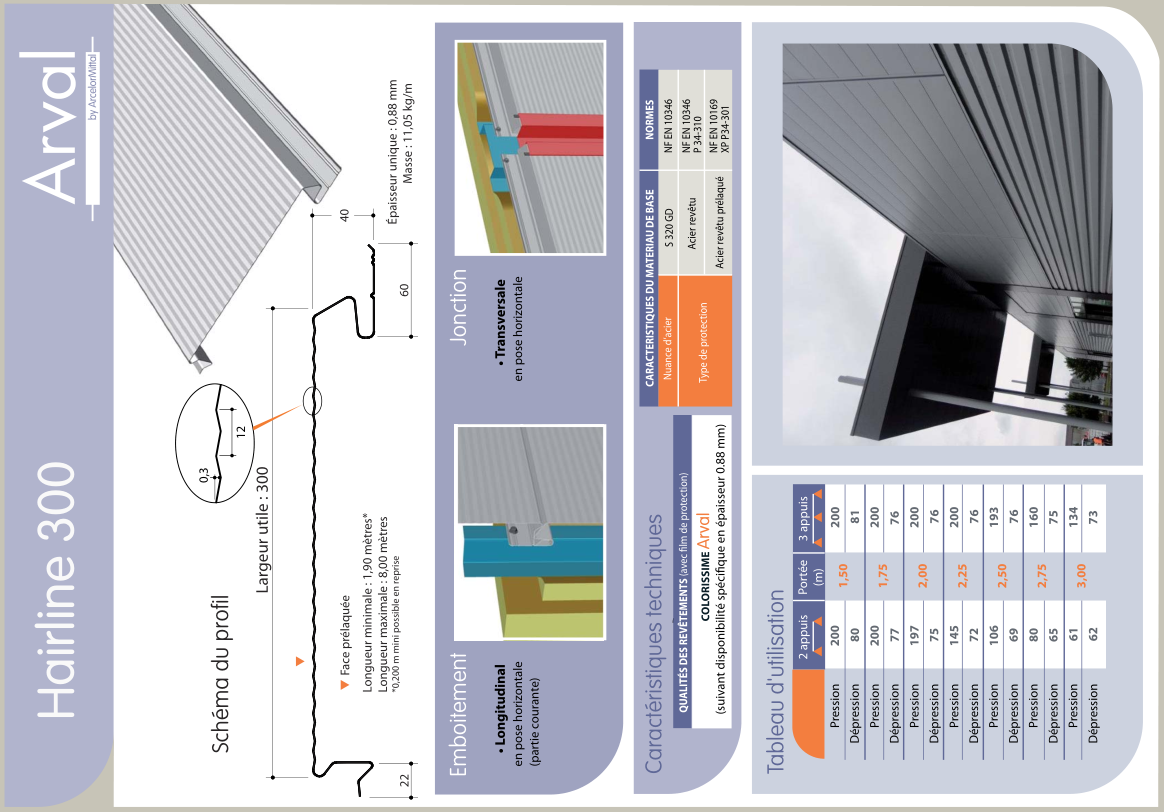 DT15 – Extrait de la documentation technique Hacierba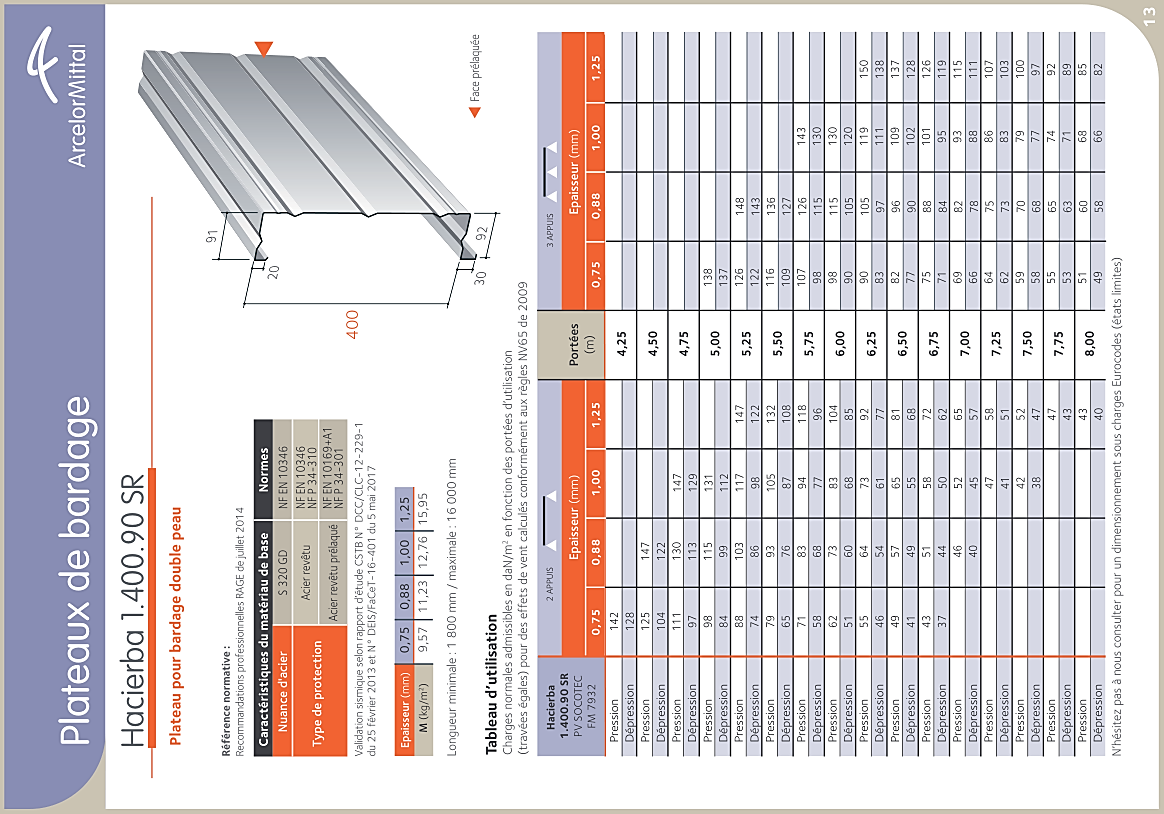 DT16 – Extrait de la documentation technique Cladipan 32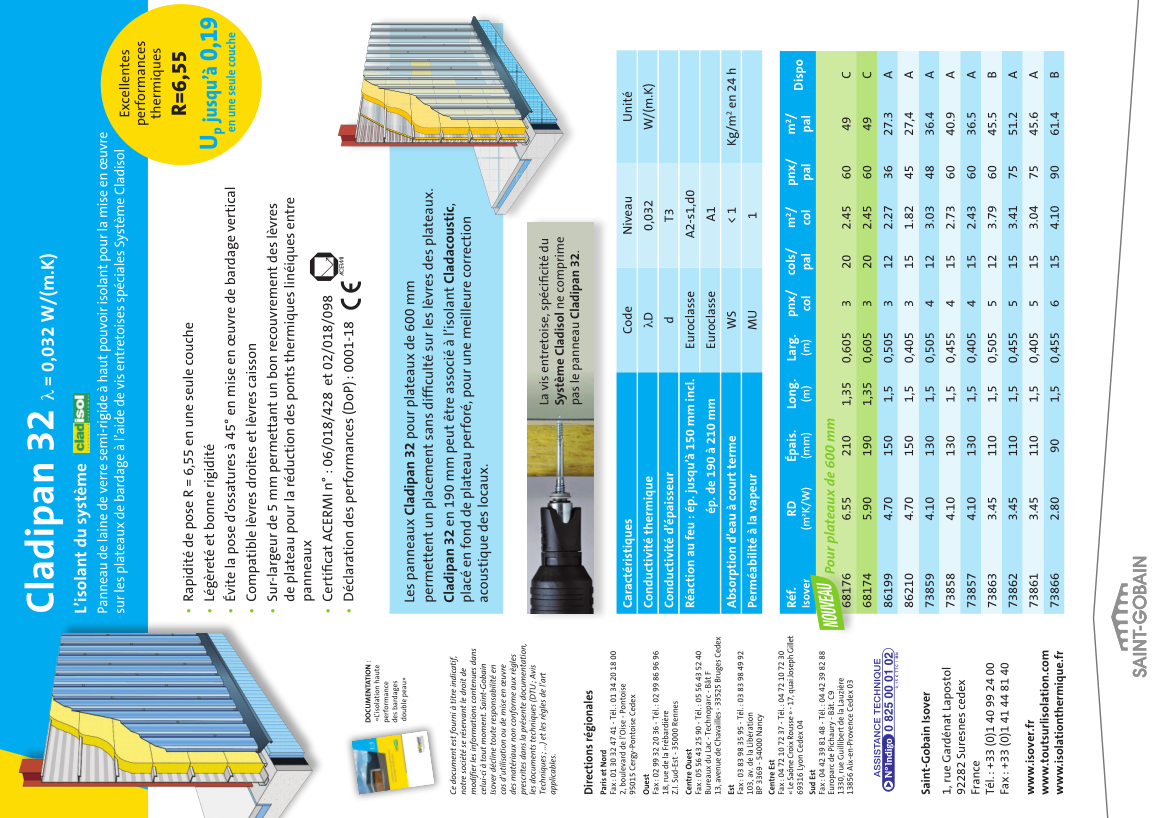 DT17 – Extrait de la documentation Installux Univers® 54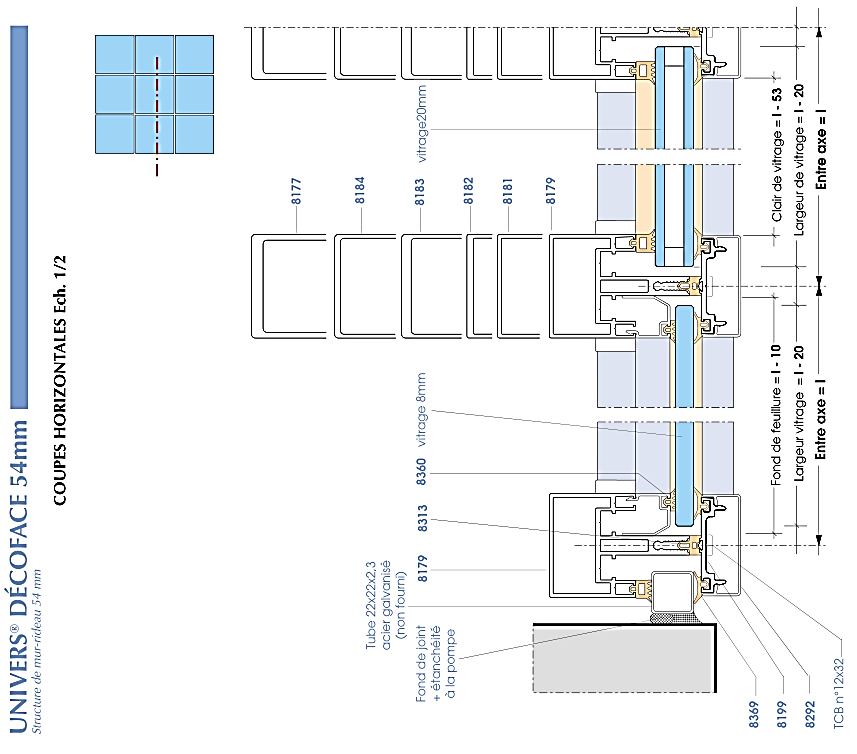 DT18 – Feuille de calcul de montantsDT19 – Schéma de la platine d’ancrage du manchon partie basse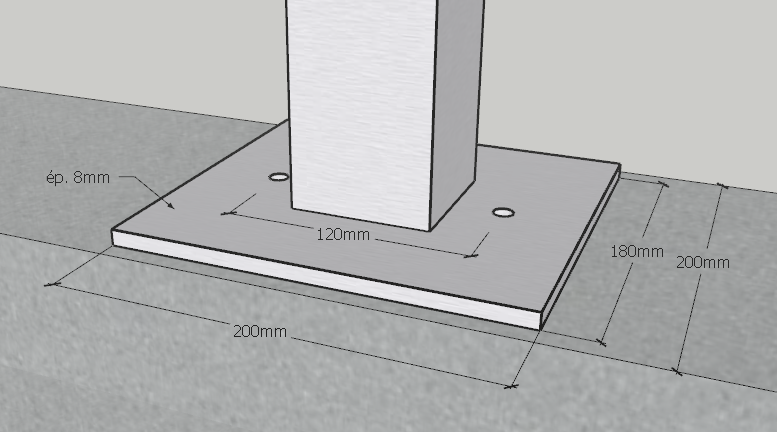 DT20 – Résultats du logiciel de calcul d’ancrages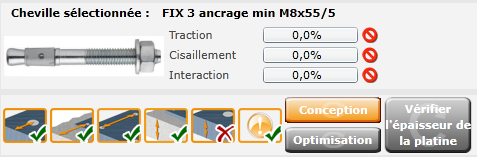 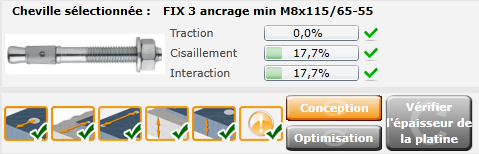 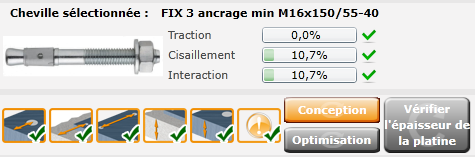 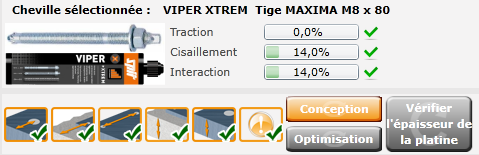 DR01 – Logiciel de calcul d’ancrage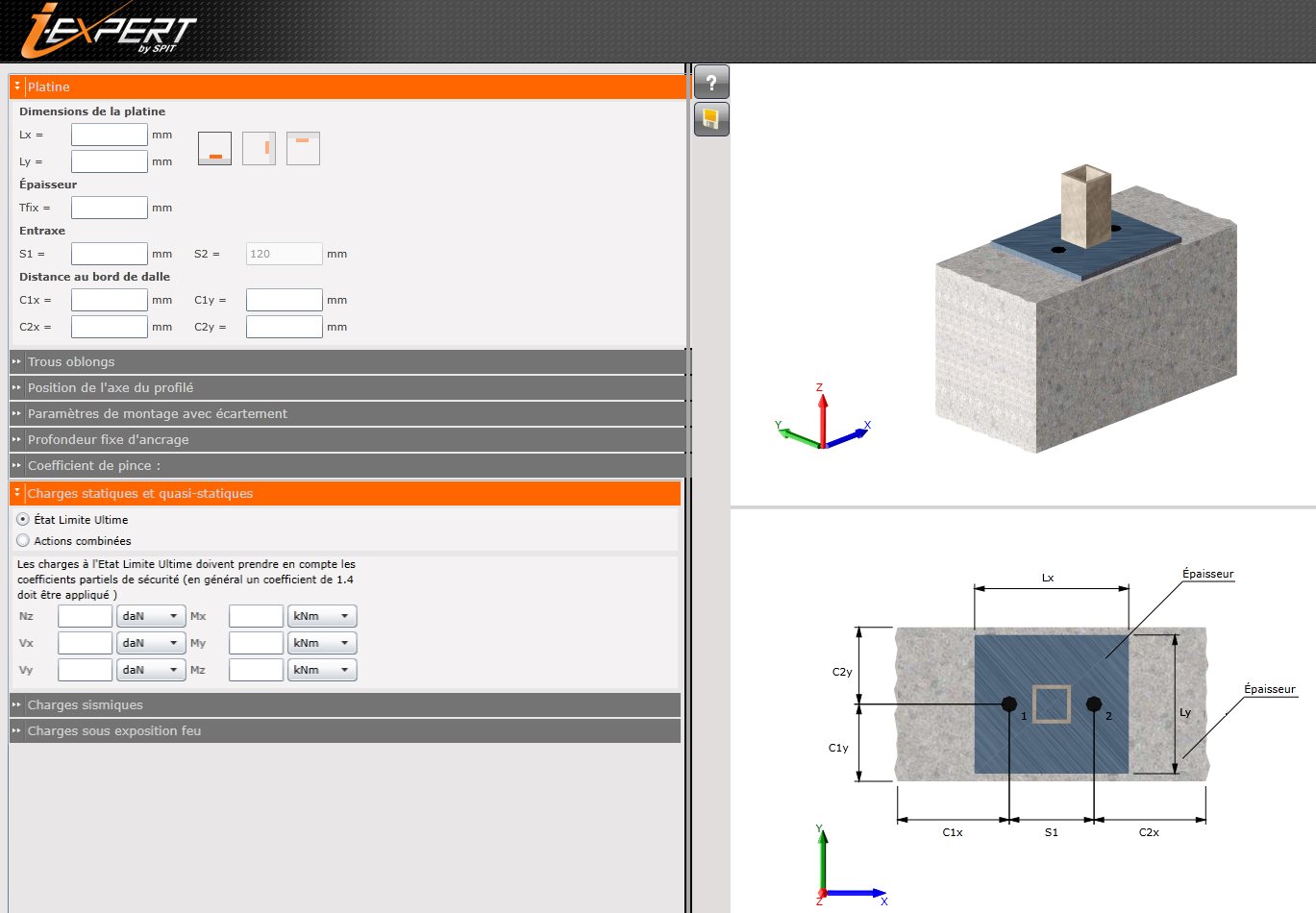 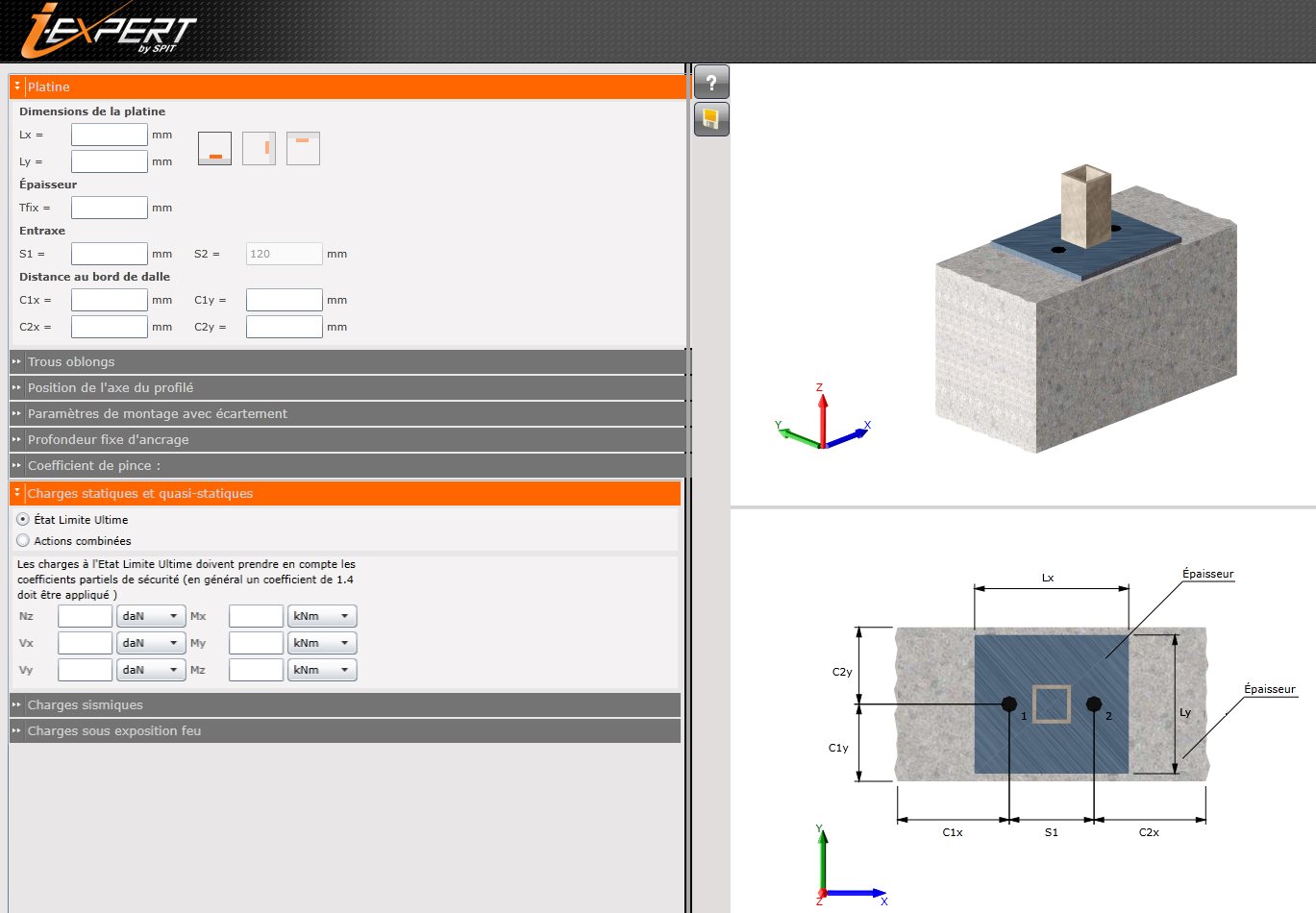 DR02 – Coupe horizontale sur panneaux Trespa®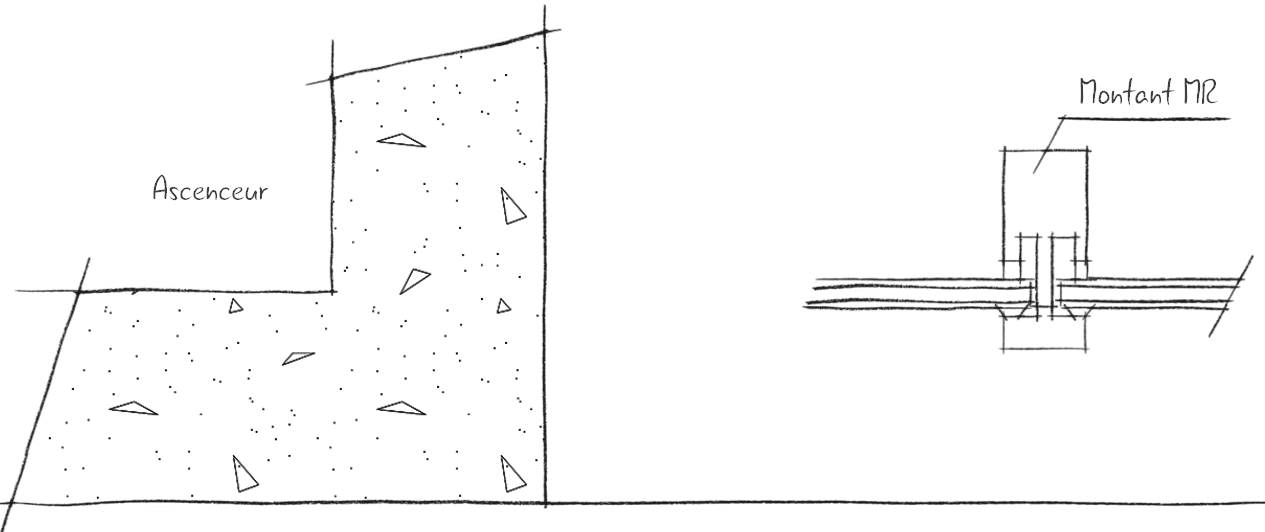 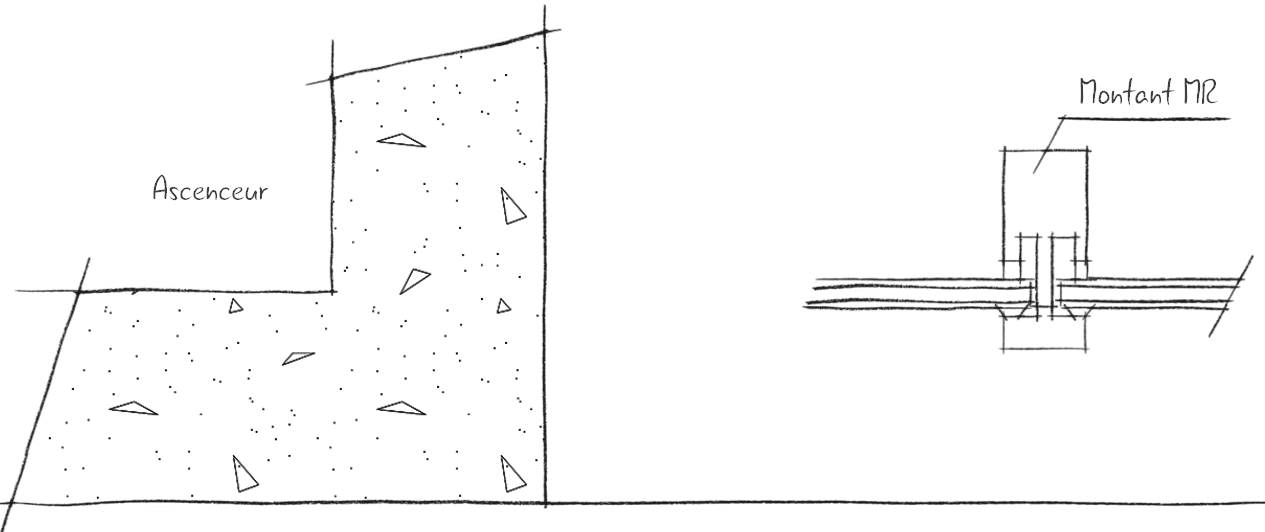 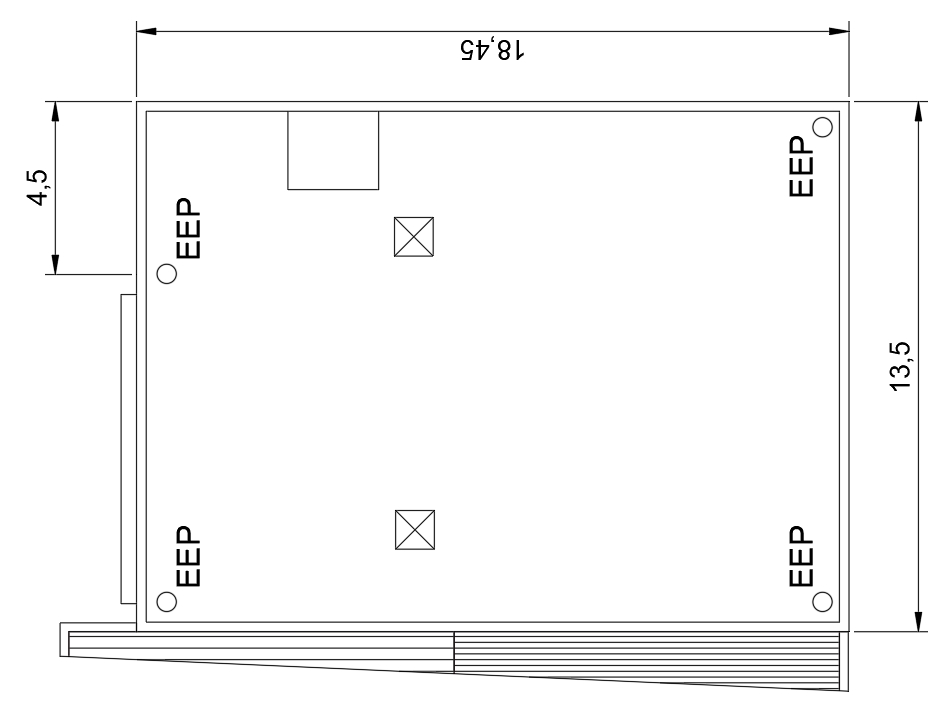 DR03 – Positionnement des lanterneaux de désenfumageDR04 – Coupe verticale sur acrotère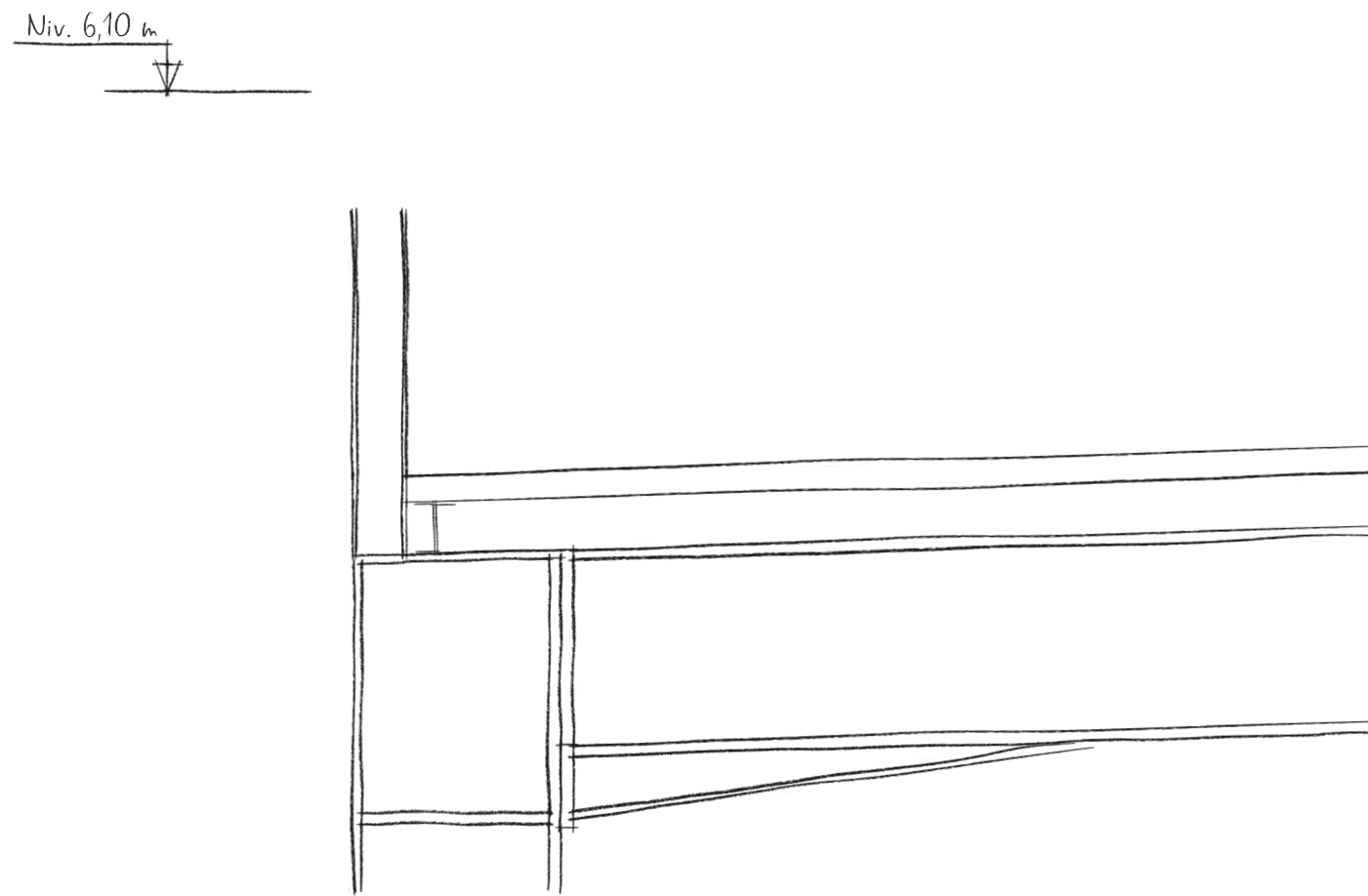 Bureaux sur deux niveaux :structure en béton armé ;étanchéité bitume bicouche sur dalle béton ;façade en panneau Trespa® + bardage métallique double peau ;menuiserie en aluminium.Surface de vente :structure en ossature métallique ;étanchéité bitume bicouche auto-protégée sur bacs acier ;façade en bardage métallique double peau ;menuiserie en aluminium.Durées indicativesBarèmeindicatifLecture du sujet20 mnPartie 1130 mn11/20Étude A30 mn11/20Étude B30 mn11/20Étude C20 mn11/20Étude D50 mn11/20Partie 230 mn3/20Étude E30 mn3/20Partie 360 mn6/20Étude F10 mn6/20Étude G50 mn6/20Bluesteel Elec 1,6 m × 1,6 m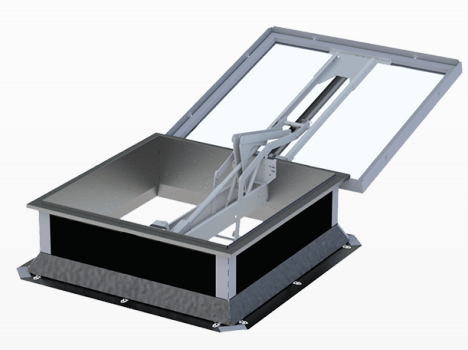 Remplissage : PCA 10 mm opaleDéclencheur thermique électrique calibré à 100°CEuroclasse : B-s1,d0Surface utile : Aa = 1,56 m²Bluesteel Pneu 1,6 m × 1,6 m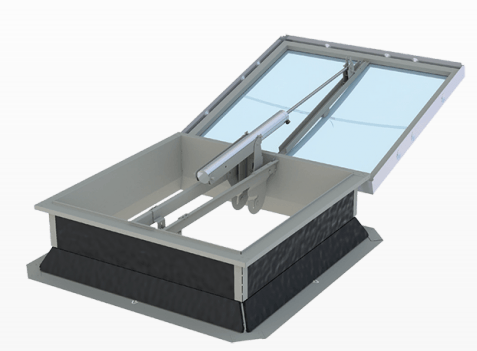 Remplissage : PCA 10 mm opaleThermodéclencheur calibré à 93°CEuroclasse : B-s1,d0Surface utile : Aa = 1,56 m²Bluesteel Therm Élec 1,6 m × 1,6 m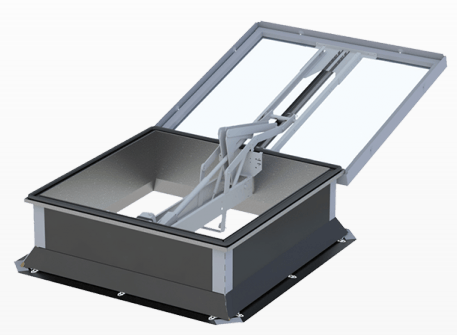 Remplissage : PCA 16 mm opaleDéclencheur thermique électrique calibré à 100°CEuroclasse : B-s1,d0Surface utile : Aa = 1,56 m²Bluesteel Therm Pneu 1,6 m × 1,6 m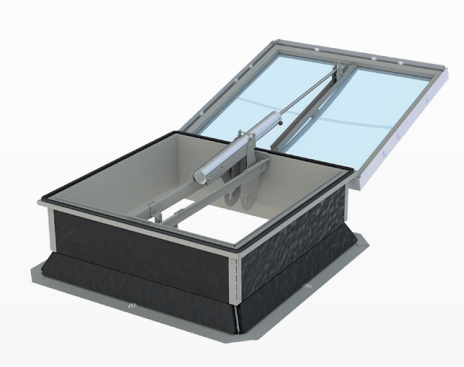 Remplissage : PCA 16 mm opaleThermodéclencheur calibré à 93°CEuroclasse : B-s1,d0Surface utile : Aa = 1,56 m²Bluesteel RPT Elec 1,6 m × 1,6 m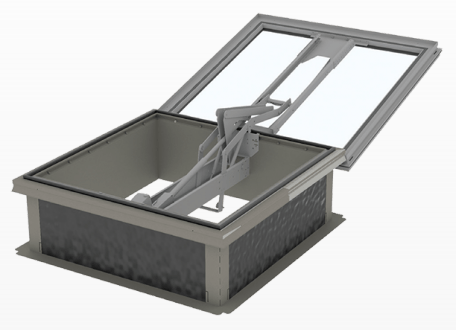 Remplissage : PCA 20 mm opaleDéclencheur thermique électrique calibré à 100°CEuroclasse : B-s1,d0Surface utile : Aa = 1,48 m²Bluesteel RPT Pneu 1,6 m × 1,6 m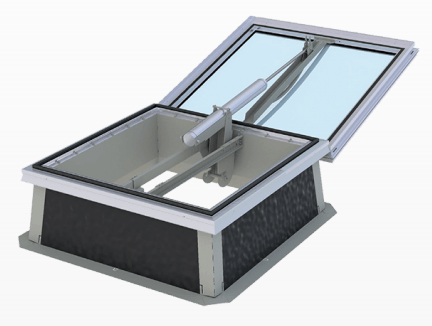 Remplissage : PCA 20 mm opaleThermodéclencheur calibré à 93°CEuroclasse : B-s1,d0Surface utile : Aa = 1,48 m²DonnéesDonnéesDonnéesDonnéesDonnéesl =5,7mqnon pondéré = 50daN/mqpondéré = 75daN/mRésultatsRésultatsRésultatsRésultatsRésultatsRef. profil non renforcéIx (cm4)Wel,x (cm³)Contrainte  (MPa)Flèche (cm)817811,52,17140,485,4817927,863,8279,835,2818166,436,6445,914,88182123,410,6428,68,08183287,719,1815,93,48184431,4323,3213,12,3